ПРАВИТЕЛЬСТВО ЯРОСЛАВСКОЙ ОБЛАСТИПОСТАНОВЛЕНИЕот 17.03.2017 № 217-пг. ЯрославльОб утверждении областной целевой программы «Развитие промышленности Ярославской области и повышение ее конкурентоспособности» на 2017 – 2020 годы В соответствии с постановлением Правительства области от 22.12.2015 
№ 1367-п «Об утверждении Плана мероприятий по реализации Стратегии социально-экономического развития Ярославской области до 2025 года» ПРАВИТЕЛЬСТВО ОБЛАСТИ ПОСТАНОВЛЯЕТ:1. Утвердить прилагаемую областную целевую программу «Развитие промышленности Ярославской области и повышение ее конкурентоспособности» на 2017 – 2020 годы.2. Контроль за исполнением постановления возложить на заместителя Председателя Правительства области, курирующего вопросы туризма, инвестиционной и промышленной политики.3. Постановление вступает в силу с момента подписания.ПредседательПравительства области	Д.А. СтепаненкоУТВЕРЖДЕНАпостановлениемПравительства области
от 17.03.2017 № 217-пОБЛАСТНАЯ ЦЕЛЕВАЯ ПРОГРАММА 
«Развитие промышленности Ярославской области и повышение ее конкурентоспособности» на 2017 – 2020 годы ПАСПОРТ ОЦПОбщая потребность в финансовых ресурсахI. Описание текущей ситуациии обоснование необходимости реализации ОЦП1. Термины и определения.Для целей ОЦП используются следующие термины и определения:- заявитель – субъект деятельности в сфере промышленности Ярославской области, претендующий на получение субсидии;- комиссия – совещательный орган, образованный приказом ДИиП ЯО в целях решения вопросов предоставления государственной поддержки в форме субсидий субъектам деятельности в сфере промышленности Ярославской области;- получатель – заявитель, получивший субсидию;- уполномоченный орган – ДИиП ЯО.2. Основание для разработки ОЦП.ОЦП разработана в соответствии с постановлениями Правительства области:- от 24.08.2012 № 819-п «Об утверждении Положения о программно-целевом планировании и контроле в органах исполнительной власти Ярославской области и структурных подразделениях аппарата Правительства области»;- от 22.12.2015 № 1367-п «Об утверждении Плана мероприятий по реализации Стратегии социально-экономического развития Ярославской области до 2025 года».Основополагающими документами, определяющими правовую основу разработки ОЦП и ключевые направления региональной промышленной политики, являются:- Гражданский кодекс Российской Федерации;- Бюджетный кодекс Российской Федерации;- Федеральный закон от 31 декабря 2014 года № 488-ФЗ «О промышленной политике в Российской Федерации»;- Указ Президента Российской Федерации от 7 мая 2012 года № 596 «О долгосрочной государственной экономической политике»;- Закон Ярославской области от 5 мая 2015 г. № 30-з «О промышленной политике в Ярославской области»;- Стратегия социально-экономического развития Ярославской области до 2025 года, утвержденная постановлением Правительства области 
от 06.03.2014 № 188-п «Об утверждении Стратегии социально-экономического развития Ярославской области до 2025 года» (далее – Стратегия СЭР);- государственная программа Ярославской области «Развитие промышленности в Ярославской области и повышение ее конкурентоспособности» на 2014 – 2020 годы, утвержденная постановлением Правительства области от 29.05.2014 № 507-п «Об утверждении государственной программы Ярославской области «Развитие промышленности в Ярославской области и повышение ее конкурентоспособности» на 2014 – 2020 годы».ОЦП направлена на решение следующих приоритетных задач региональной промышленной политики:- повышение технико-экономического уровня производств за счет реконструкции, модернизации и нового строительства;- расширение на территории региона производства продукции с высокой добавленной стоимостью;- развитие импортозамещающих производств;- стимулирование инвестиций в развитие промышленности;- обеспечение высококвалифицированными кадрами промышленных предприятий;- повышение качества выпускаемой продукции;- стимулирование внедрения научных исследований и инновационных разработок в промышленном секторе.3. Описание текущей ситуации в сфере промышленности Ярославской области (подготовлено на основании данных Территориального органа Федеральной службы государственной статистики по Ярославской области).3.1. Состояние промышленности Ярославской области.Промышленность Ярославской области представляет собой крупный многоотраслевой комплекс, насчитывающий на 01 января 2017 года 
2 760 предприятий и организаций промышленных видов деятельности, в том числе 272 крупных и средних предприятия. Среднегодовая численность работников, занятых в промышленном производстве, составляет 163,4 тыс. человек, или 26,1 процента от числа занятых в экономике области.Ярославская область относится к регионам индустриального типа. Промышленное производство находится на первом месте в структуре добавленной стоимости. Промышленный сектор, являясь базовой составляющей экономики области, обеспечивает около 30 процентов валового регионального продукта (далее – ВРП) и более 60 процентов налоговых поступлений в консолидированный бюджет области.На протяжении 2013 – 2015 годов экономика области демонстрировала рост промышленного производства, темпы которого превышали среднероссийский уровень. Объем отгруженных товаров собственного производства, работ и услуг, выполненных собственными силами предприятий промышленного комплекса, в 2013 году составил 271,9 млрд. рублей (темп роста к 2012 году – 108,1 процента), в 2014 году – 290,7 млрд. рублей (темп роста к 2013 году – 106,8 процента), в 2015 году – 316,7 млрд. рублей (темп роста к 2014 году – 108,9 процента).По данным формы статистической отчетности № 1-НОМ «Отчет о поступлении налогов, сборов и иных обязательных платежей в консолидированный бюджет Российской Федерации по основным видам экономической деятельности», на протяжении 2011 – 2015 годов Ярославская область занимала 3 место в Центральном федеральном округе после г. Москвы и Московской области.По данным Управления Федеральной налоговой службы по Ярославской области, промышленный сектор обеспечивает 67,5 процента налоговых поступлений Ярославской области в бюджетную систему Российской Федерации. При этом доля налоговых поступлений от обрабатывающих производств в общем объеме платежей региона составляет 64 процента и остается практически неизменной на протяжении последних 5 лет.За период 2011 – 2015 годов сумма налогов, поступивших в консолидированный бюджет Российской Федерации от Ярославской области, увеличилась на 48,9 процента. При этом темп роста объема поступлений (к предыдущему году) ежегодно снижался и составил в 2012 году 124 процента, в 2013 году – 115 процентов, в 2014 году – 107 процентов, в 2015 году – 97,8 процента. Аналогичная динамика наблюдается по обрабатывающему производству: с 2011 по 2014 год объем налоговых поступлений увеличился на 60 процентов, темп роста ежегодно снижался и в 2015 году (к 2014 году) составил 96,3 процента.Отраслями обрабатывающих производств, формирующими значительную долю налоговых поступлений (по итогам 2015 года), являются производство нефтепродуктов (47,2 процента), производство табачных изделий (19,3 процента), производство пищевых продуктов (16 процентов), производство электрооборудования, электронного и оптического оборудования (3,2 процента), производство машин и оборудования (2,7 процента) и химическое производство (2,4 процента). При этом доля поступлений от производства нефтепродуктов в общем объеме налоговых поступлений от обрабатывающих производств за 5 лет сократилась на 4,1 процента, в то время как доля поступлений от химических производств возросла в 4 раза, от производства электрооборудования, электронного и оптического оборудования – в 2,1 раза.Ярославская область удерживает значительный удельный вес в общероссийском производстве по следующим видам продукции: карьерные самосвалы (100 процентов), земснаряды и дноуглубительная техника (70 процентов), вибрационное оборудование (70 процентов), дизельные двигатели (61 процент), топливоподающая аппаратура (35 процентов), снегоходы (43 процента), технический углерод (32 процента), дорожные катки (15 процентов), газотурбинные установки (12 процентов), хромовые кожтовары (11,5 процента), авиационный керосин (10,2 процента), дизельное топливо (5,7 процента), автомобильный бензин (5,6 процента).Необходимость обеспечения стратегической конкурентоспособности и устойчивого развития промышленности в среднесрочной и долгосрочной перспективе обусловлена ролью этого сектора экономики в процессе социально-экономического развития Ярославской области.Структура объема отгруженной продукциипо обрабатывающим производствам в 2016 году (процентов)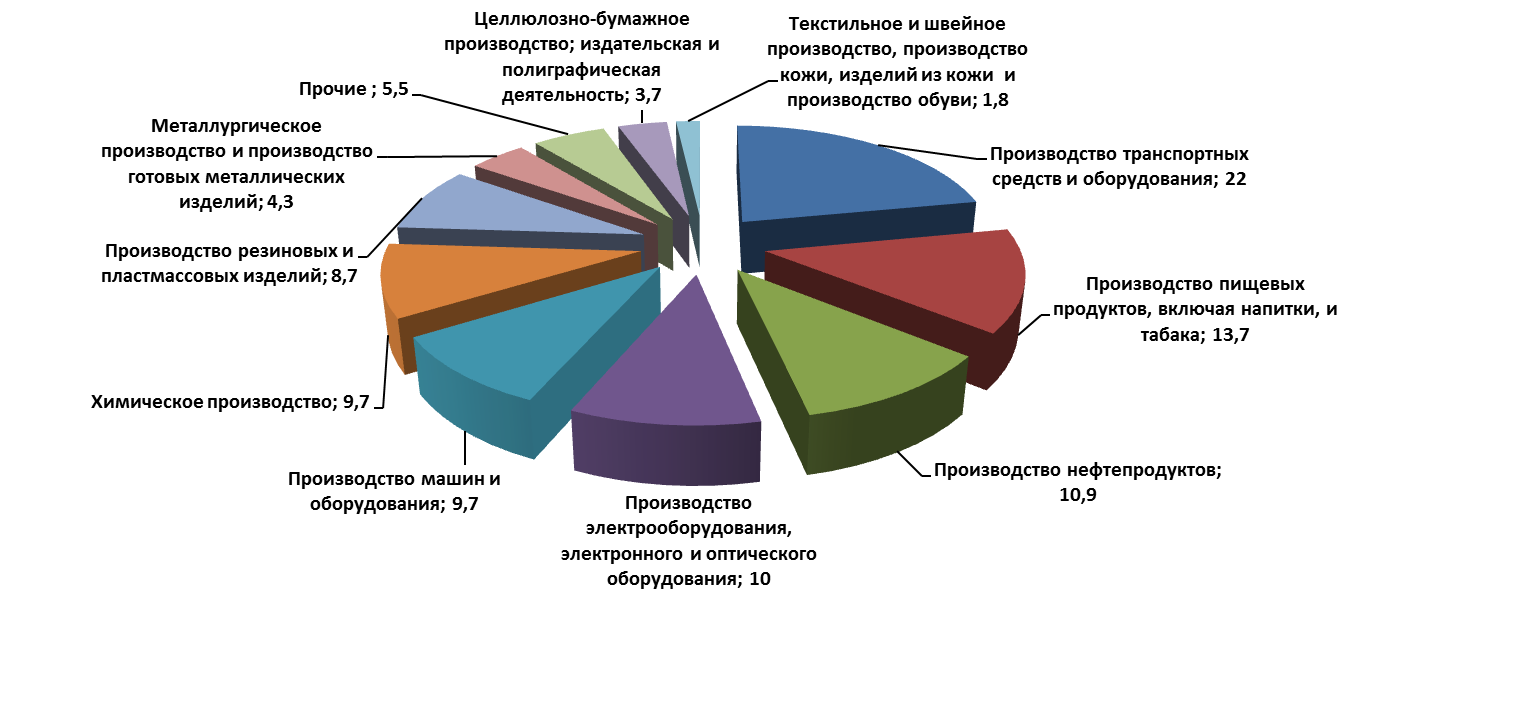 3.2. Структура промышленного комплекса Ярославской области.В условиях отсутствия значительных запасов природных ресурсов на территории области промышленность региона представлена в основном обрабатывающими производствами, доля которых достигает 89,7 процента 
в общем объеме промышленной продукции, выпускаемой предприятиями Ярославской области.Структура промышленного комплекса Ярославской области (по видам выпускаемой продукции) является высокодифференцированной и в течение последних лет не претерпела существенных изменений.В структуре обрабатывающих отраслей наибольшую долю занимают производство транспортных средств и оборудования – 22,0 процента, производство пищевых продуктов, включая напитки, и табака – 13,7 процента, производство нефтепродуктов – 10,9 процента, производство электрооборудования, электронного и оптического оборудования – 
10,0 процента. Положительная динамика производства в 2015 году наблюдалась в текстильном и швейном производстве (в 2,1 раза к уровню 2014 года), в производстве электрооборудования, электронного и оптического оборудования (117,7 процента), в производстве транспортных средств и оборудования (111,5 процента), в производстве машин и оборудования (106,2 процента), в производстве нефтепродуктов (101,8 процента), в обработке древесины и производстве изделий из дерева (100,5 процента). В 2015 году (по отношению к 2014 году) снижение объемов производства произошло в производстве кожи, изделий из кожи и производстве обуви (99,9 процента), в химическом производстве (98,2 процента), в производстве прочих неметаллических минеральных продуктов (96,6 процента), в целлюлозно-бумажном производстве, издательской и полиграфической деятельности (96,6 процента), в производстве резиновых и пластмассовых изделий (94,5 процента), в производстве пищевых продуктов, включая напитки, и табака (92,0 процента), в металлургическом производстве и производстве готовых металлических изделий (90,8 процента). 3.3. Анализ динамики основных показателей развития промышленности Ярославской области.Анализ структуры ВРП на протяжении последних лет показывает сокращение удельного веса промышленного производства в ВРП (таблица 1). Как результат, сокращается доля числа занятых в промышленном производстве в общей численности занятых в экономике области. Данный процесс – следствие общемировой тенденции сокращения доли промышленного производства. При этом ВРП на одного работника, занятого в промышленности, в 2,3 раза превышает уровень ВРП на душу населения в целом по Ярославской области.В течение 2011 – 2014 годов наблюдается снижение доли объема инвестиций в основной капитал к ВРП. Тем не менее, на протяжении анализируемого периода этот показатель превышал значения в целом по Российской Федерации, так, в 2014 году он составил 22,8 процента, что на 
2,2 процентных пункта выше общероссийского показателя (20,6).Таблица 1Снижение спроса на промышленную продукцию на внутреннем и внешнем рынках, опережающий рост импорта по отношению к экспорту, высокий уровень конкуренции со стороны иностранных производителей, увеличение налоговой нагрузки, недостаток доступных финансовых ресурсов для обеспечения хозяйственной деятельности – основные причины замедления темпов экономического роста в Российской Федерации в 2012 и 2013 годах. В полной мере все перечисленные факторы оказали влияние на состояние промышленности Ярославской области. Динамика основных показателей развития промышленности региона в 2011 – 2015 годах приведена в таблице 2.Таблица 2* Согласно федеральному плану статистических работ информация за 2015 год будет опубликована в апреле 2017 года.В 2014 и 2015 годах положительные темпы роста в промышленности восстановились. Прирост промышленного производства в 2014 году достиг 4,6 процента. Положительная тенденция продолжилась в 2015 году. Индекс промышленного производства в 2015 году в регионе составил 105,3 процента, что на 8,7 процентного пункта выше, чем в целом по Российской Федерации (96,6 процента). По этому показателю Ярославская область занимает 14 место в Российской Федерации.Значительный рост производства наблюдался в текстильном и швейном производстве (в 2,1 раза к уровню 2014 года). Высокие темпы роста отмечены в таких отраслях, как производство электрооборудования, электронного и оптического оборудования (117,7 процента), производство транспортных средств и оборудования (111,5 процента), производство машин и оборудования (106,2 процента), производство нефтепродуктов (101,8 процента), обработка древесины и производство изделий из дерева (100,5 процента).По итогам 2015 года объем отгруженных товаров по промышленным видам деятельности вырос на 8,9 процента, в высокотехнологичных отраслях – на 31,4 процента.Объем инвестиций в основной капитал предприятий промышленного производства на протяжении 2011 – 2015 годов характеризовался неравномерностью. В период 2011 – 2014 годов наблюдался уверенный рост показателя: с 26,3 млрд. рублей в 2011 году до 36,9 млрд. рублей в 2014 году. По итогам 2015 года наблюдается резкое сокращение объемов инвестиций в основной капитал – на 38,5 процента (в фактически действовавших в 
2014 году ценах), что является отражением экономической ситуации, сложившейся в стране в 2014 и 2015 годах. Высокая стоимость кредитных ресурсов и высокие темпы инфляции, нестабильная ситуация на валютном рынке, введенные странами Евросоюза и США санкции в отношении Российской Федерации ограничивают участие частных инвесторов на рынке и ведут к экономии предприятиями собственных средств, направляемых на реализацию инвестиционных проектов.Период 2012 – 2014 годов характеризовался для Ярославской области ростом числа высокопроизводительных рабочих мест. В 2012 году прирост составил 13,1 процента, в 2013 году – 4,5 процента, в 2014 году – 1,8 процента. Индекс производительности труда по итогам 2014 года составил 102,8 процента (в целом по Российской Федерации – 100,8 процента).Экономическая ситуация в 2015 году отличалась значительным ростом уровня инфляции (по итогам года в регионе индекс потребительских цен составил 117,1 процента при росте номинальной заработной платы на 
4,3 процента), что привело к резкому увеличению «порогового значения заработной платы», используемого Федеральной службой государственной статистики (далее – Росстат) при определении прироста высокопроизводительных рабочих мест, и отрицательному значению показателя. Прирост высокопроизводительных рабочих мест в Ярославской области в 2015 году составил минус 12,2 процента против минус 9,1 процента по Российской Федерации.3.4. Анализ потенциала и существующих ограничений развития промышленности Ярославской области.Несмотря на положительную динамику показателей по ряду отраслей, большинство экономических параметров свидетельствует о сохранении факторов, сдерживающих в целом развитие промышленности региона.Основными объективными (системными) причинами недостаточного уровня конкурентоспособности промышленности Ярославской области являются:- производственно-технологическое отставание, причиной которого являются физический и моральный износ основных фондов, нехватка долгосрочных инвестиционных ресурсов для их обновления;- высокая доля производства комплектующих и сырья, ограниченное производство конечной продукции с максимальной добавленной стоимостью;- зависимость ряда предприятий от поставок импортного оборудования и сырья для производства продукции;- высокая стоимость и значительные удельные затраты на потребляемые энергетические ресурсы;- высокая стоимость кредитных ресурсов в банковской системе, сдерживающая широкое привлечение заемных средств;- дефицит квалифицированных кадров в отдельных отраслях промышленности;- недостаточный уровень подготовки выпускников средних профессиональных образовательных организаций и организаций высшего профессионального образования, в том числе недостаточная практическая подготовка к работе на современном оборудовании, падение престижа инженерно-технических специальностей и рабочих профессий.Несмотря на существующие сложности, Ярославская область обладает значительным потенциалом, позволяющим при его эффективном использовании рассчитывать на дальнейшее развитие производства. К сильным сторонам, определяющим конкурентные преимущества промышленности региона, относятся:- развитая производственная база промышленности;- наличие значительного количества высокотехнологичных производств;- наличие резервов инфраструктуры и неиспользуемых производственных площадей;- широкая номенклатура производимых комплектующих изделий и сырьевых полуфабрикатов, обеспечивающая гибкость в сбыте их различным потребителям;- развитый рынок сбыта и дистрибьюторская сеть, наличие брендов и известных на рынке торговых марок.Конкурентные преимущества промышленного сектора экономики следует дополнить конкурентными преимуществами Ярославской области в целом:- удобное географическое местоположение по отношению к транспортным магистралям и крупным потребителям продукции;- значительный инвестиционный потенциал и действенная система государственной поддержки инвестиционной деятельности новых и действующих промышленных предприятий;- готовая транспортная и энергетическая инфраструктура;- научный и образовательный потенциал региона, развитая инфраструктура сферы образования и повышения квалификации;- развитая финансовая и банковская система региона.Указанные конкурентные преимущества являются благоприятной основой для дальнейшего развития промышленности региона.3.5. Перспективы развития промышленности Ярославской области.Стратегией СЭР на основании анализа текущего состояния и перспектив развития промышленности, прогноза реализации крупных долгосрочных инвестиционных проектов определены стратегические отрасли и ключевые направления развития экономики региона.Основными отраслями реального сектора экономики, которые должны обеспечить наибольший вклад в прирост ВРП в стратегической перспективе до 2025 года и обеспечить достижение целевых значений Указа Президента Российской Федерации от 7 мая 2012 года № 596 «О долгосрочной государственной экономической политике», определены следующие отрасли:- высокотехнологичное машиностроение (авиационные и автомобильные двигатели, газотурбинные и газопоршневые энергетические установки, судостроение, приборостроение). К 2020 году прогнозируется увеличение объемов производства отрасли в 1,5 раза, в том числе за счет роста реализации следующих перспективных инвестиционных проектов: строительство и развитие корпорацией General Electric, государственной корпорацией «Ростехнологии» и группой «ИНТЕР РАО ЕЭС» завода по производству газотурбинных установок в рамках совместного предприятия (общество с ограниченной ответственностью (далее – ООО) «Русские газовые турбины»); развитие производства двигателей SaM-146 для регионального самолета Sukhoi SuperJet 100 (публичное акционерное общество 
(далее – ПАО) «Научно-производственное объединение «Сатурн»);реализация программы по производству и испытанию газотурбинных агрегатов для военно-морского и гражданского флота (ПАО «Научно-производственное объединение «Сатурн»);реализация промышленного производства износостойкого монолитного твердосплавного инструмента с наноструктурированным покрытием (закрытое акционерное общество «НИР»);реализация проекта по созданию и производству тяжелых дизельных двигателей нового типоразмерного ряда мощностью от 500 до 2000 лошадиных сил (открытое акционерное общество (далее – ОАО) «Тутаевский моторный завод»);создание и производство газовых двигателей экологических стандартов «Евро-4» и «Евро-5» на базе семейства моторов ЯМЗ-530 (ПАО «Автодизель»);разработка и создание производства топливного насоса для аккумуляторных топливоподающих систем «Евро-5» и «Евро-6» (акционерное общество (далее – АО) «Ярославский завод дизельной аппаратуры»);создание производства по сборке модулей полезной нагрузки для новых российских спутников связи (ОАО «Ярославский радиозавод»);строительство новых морских и речных судов пассажирского и грузового назначения (ПАО «Ярославский судостроительный завод», 
АО «Судостроительный завод «Вымпел»);запуск серийного производства беспилотных летательных аппаратов малой дальности (АО «Конструкторское бюро «Луч»);развитие производства высоковольтного кабеля итальянской корпорацией Prysmian Group (ООО «Рыбинскэлектрокабель»);- нефтехимический комплекс (производство нефтепродуктов, химическое производство, в том числе производство фармацевтических препаратов, лакокрасочных материалов, резиновых технических изделий, производство автокомпонентов). К 2020 году прогнозируется рост объемов производства нефтеперерабатывающей отрасли на 25 процентов, лакокрасочной отрасли – на 75 процентов за счет реализации следующих инвестиционных проектов:масштабная реконструкция установок ОАО «Славнефть-Ярославнефтеоргсинтез», направленная на увеличение выпуска дизельного топлива класса «Евро-5»;строительство завода декоративных лакокрасочных материалов ОАО «Объединение «Ярославские краски» мощностью 50 тыс. тонн; строительство цеха алкидных связующих для декоративных лакокрасочных материалов ОАО «Объединение «Ярославские краски» мощностью 8 тыс. тонн;ввод в эксплуатацию нового производства водных конвейерных лакокрасочных материалов (ООО «Аксалта – Русские краски»);модернизация лакового цеха № 1 ОАО «Русские краски»;строительство завода порошковых красок мощностью до 15 тыс. тонн (ООО «Ярославский завод порошковых красок»);модернизация производства железооксидных пигментов (ООО «Ярославский пигмент»); организация в целях импортозамещения серийного производства имплантатов и инструментов для спинальной хирургии 
(ООО «Остеомед-М»).Активно развивается новая для Ярославской области отрасль фармацевтической промышленности. В регионе создан и успешно функционирует кластер современной фармацевтической промышленности и инновационной медицины, который является крупнейшей в Российской Федерации отраслевой агломерацией предприятий данного типа. За период 2011 – 2014 годов введены в эксплуатацию заводы международных фармацевтических компаний «Teva» (Израиль), «Takeda» (Япония) и российских предприятий АО «Р-Фарм», закрытого акционерного общества «ФИРМА «ВИТАФАРМА». Средняя производительность труда на перечисленных предприятиях превысила отраслевые значения показателя в 6,5 раза. Создано более 500 высокопроизводительных рабочих мест. На текущий момент продолжаются дальнейшее развитие фармацевтических производств и реализация новых инвестиционных проектов;- отрасли, ориентированные на потребительский сектор, – производство пищевых продуктов, легкая и текстильная промышленность.Наиболее значимыми проектами в данных отраслях являются:- производство высококачественного мясоперерабатывающего оборудования для пищевой промышленности под торговой маркой 
«UNITY FOOD MACHINERY» уровня зарубежных производителей 
(закрытое акционерное общество «Единство»);- запуск новой линии по производству шоколадных конфет 
(ООО «Собрание»);- строительство первого в Российской Федерации завода по производству ржаного солода (полного цикла ржаного солодоращения) (ООО «Органик Фуд»);- создание первого в Российской Федерации производственного предприятия по выпуску иглопробивного войлока из синтетических волокон полиэфира и полиамида в г. Ярославле (ООО «Производственная фирма «СТИС»).Основными направлениями, обеспечивающими выход промышленности Ярославской области на качественно новый технологический уровень, являются:- модернизация действующих и создание новых предприятий, выпускающих востребованную, конкурентоспособную продукцию, имеющую стабильный рынок сбыта;- внедрение наилучших доступных технологий (в том числе наукоемких и ресурсосберегающих) и оборудования (в том числе энергоэффективного и энергосберегающего), обеспечивающих эффективное использование сырьевых ресурсов;- активное участие промышленных предприятий в реализации программ импортозамещения, приобретающих особую актуальность в современных условиях.Соответствующими компетенциями обладают свыше 60 предприятий обрабатывающих производств области, около трети из которых являются лидерами среди отечественных производителей и располагают современными технологиями, высокопроизводительным оборудованием и подготовленными специалистами для развития импортозамещающих производств на территории области уже в ближайшие 2 – 3 года.3.6. Инвестиционная привлекательность Ярославской области.Формирование благоприятного инвестиционного климата, повышение инвестиционной привлекательности области, обеспечение роста инвестиционной активности хозяйствующих субъектов Стратегией СЭР определены основными направлениями реализации инвестиционной политики Ярославской области.Привлечение инвестиций – один из главных инструментов развития региона. Указом Губернатора области от 22.03.2013 № 151 «Об утверждении инвестиционной декларации Ярославской области» утверждена инвестиционная декларация Ярославской области, которая гарантирует каждому инвестору систему сопровождения инвестиционных проектов органами исполнительной власти на всех стадиях реализации проекта, максимально возможное сокращение сроков рассмотрения документов, формирование актуального законодательства, предоставление информационной и консультационной помощи и прочее. Ярославская область является привлекательным регионом для стратегических инвесторов. На территории области осуществляют производственную деятельность такие известные международные компании, как «Komatsu» (Япония), «Lindab Buildings» (Швеция), «Safran» (Франция), «Tyco Electronics» (США), «Nexans» (Франция), «Teva» (Израиль), «Takeda» (Япония) и прочие.Привлекательным форматом для локализации производственных проектов являются индустриальные парки и промышленные технопарки. Региональная инвестиционная политика направлена на поддержку и развитие не только государственных, но и частных индустриальных парков. Для инвесторов в регионе создано несколько индустриальных парков площадью от 100 до 400 га каждый, в том числе:- индустриальный парк многоотраслевой направленности «Новоселки». Расположен на пересечении федеральных автомобильных дорог на въезде в г. Ярославль. Общая площадь парка – 440 га, из них для размещения резидентов – 225 га, с возможностью формирования отдельных площадок до 20 га для реализации инвестиционных проектов и размещения производств четвертого и пятого классов опасности. Основные резиденты парка – 
ООО «Астрон Билдингс», ООО «Комацу Мэнуфэкчуринг Рус», Ярославский филиал ОАО «ВымпелКом», ООО «Такеда Ярославль», ООО «Тева»; - Тутаевский промышленный парк «Мастер» общей площадью 3,3 га – полностью подготовленное промышленное здание, соответствующее потребностям любого современного производства, в том числе высокотехнологичного. Основными резидентами Тутаевского промышленного парка «Мастер» являются ООО «Сааргумми-Русланд», 
ООО «Завод «ПСМ»;- инвестиционная площадка «Ростовская» площадью 200 га. Может использоваться для размещения промышленных предприятий первого класса экологической опасности. Основные направления развития площадки – фармацевтика и машиностроение;- инвестиционная площадка «Ярославская юго-западная промышленная зона» общей площадью около 100 га. Предназначена для размещения производственных, коммунальных и складских предприятий четвертого и пятого классов экологической опасности;- инвестиционная площадка «Промышленный парк «Копаево» площадью около 160 га. Расположена на территории городского округа г. Рыбинска. Предназначена для размещения производств третьего – пятого классов опасности. Основные направления развития – машиностроение, станкостроение, приборостроение, металлообработка, строительная и деревообрабатывающая промышленность. Действующий резидент – ООО «Русские газовые турбины»;- промышленный парк «Гаврилов-Ям» площадью 15 га. Расположен в 35 км от г. Ярославля. Имеются необходимые энергоресурсы и инфраструктура, в том числе подъездные железнодорожные пути;- Переславский технопарк площадью 131,3 га с развитой инженерной инфраструктурой и высоким ресурсным потенциалом. Резидентами технопарка являются более 100 компаний малого и среднего бизнеса. 3.7. Кадровое обеспечение промышленности.Приход на региональный рынок иностранных инвесторов, формирующих собственные требования к подготовке квалифицированных кадров, смещение и актуализация кадровой потребности на приоритетные отрасли (высокотехнологичное машиностроение и фармацевтическая промышленность) оказывают существенное влияние на развитие профессионального образования Ярославской области. С учетом подобных тенденций и прогнозирования кадровой потребности экономики Ярославской области осуществляется перестройка профессионально-квалификационной структуры подготовки квалифицированных кадров. С учетом приоритетных направлений развития экономики региона, запросов работодателей на квалифицированные кадры рабочих и специалистов определены основные направления подготовки по укрупненным группам профессий и специальностей среднего профессионального образования. В 2014 году Ярославская область стала официальным участником движения WorldSkills Russia. На базе ряда ведущих профессиональных образовательных организаций региона созданы специализированные центры компетенций, целью которых является не только обеспечение участия выпускников профессиональных образовательных организаций в чемпионатах WorldSkills, но и подготовка высококвалифицированных работников, соответствующих требованиям мировых стандартов.Начиная с 2014 года ряд профессиональных образовательных организаций Ярославской области и предприятий, расположенных на территории региона, являлись участниками реализуемого в Российской Федерации проекта «Подготовка рабочих кадров, соответствующих требованиям высокотехнологичных отраслей промышленности, на основе дуального образования». За время реализации проекта численность профессиональных образовательных организаций, заключивших соглашения с работодателями о взаимодействии на основе дуального образования, увеличилась с 4 до 10.Реализуется партнерское взаимодействие между профессиональными образовательными организациями и бизнес-сообществом. В 2015 году заключены договоры о подготовке рабочих и специалистов по программам среднего профессионального образования с 250 предприятиями и организациями Ярославской области.Реализация в 2011 – 2015 годах областных целевых программ, направленных на развитие и модернизацию среднего профессионального образования, позволила ликвидировать значительное отставание учебно-материального и материально-технического обеспечения образовательного процесса профессиональных образовательных организаций и выйти на новый уровень реализации инновационных задач по подготовке квалифицированных кадров для промышленности.Новым направлением по повышению качества подготовки кадров является участие Ярославской области в пилотном проекте по разработке и апробации регионального стандарта кадрового обеспечения промышленного роста. Между Правительством Ярославской области, автономной некоммерческой организацией «Агентство стратегических инициатив по продвижению новых проектов» и Союзом «Агентство развития профессиональных сообществ и рабочих кадров «Ворлдскиллс Россия» 
21 июля 2016 года подписано Соглашение о сотрудничестве по внедрению стандарта кадрового обеспечения промышленного роста на территории области.Внедрение указанного стандарта позволит обеспечить кадрами высокотехнологичные отрасли промышленности с использованием эффективных инструментов повышения кадрового потенциала, лучших технологий бенчмаркинга мировых стандартов подготовки кадров, элементов дуального обучения, сквозной системы мониторинга качества подготовки кадров.4. Обоснование необходимости реализации ОЦП.ОЦП разработана в соответствии с Планом мероприятий по реализации Стратегии СЭР в продолжение реализации областной целевой программы «Развитие промышленности Ярославской области и повышение ее конкурентоспособности» на 2014 – 2016 годы, утвержденной постановлением Правительства области от 30.12.2013 № 1774-п «Об утверждении областной целевой программы "Развитие промышленности Ярославской области и повышение ее конкурентоспособности" на 2014 – 2016 годы» (далее – Программа).При разработке ОЦП использовались направления, целевые ориентиры и показатели реализации промышленной политики, соответствующие задачам и показателям, установленным основополагающими документами, принятыми в Российской Федерации и Ярославской области в 2012 – 
2015 годах и указанными в пункте 2 данного раздела ОЦП.За период действия Программы субъектам деятельности в сфере промышленности из средств областного бюджета оказана государственная поддержка в размере 260 млн. рублей, из которых 75 процентов направлено на софинансирование мероприятий, связанных с модернизацией действующих и строительством новых промышленных производств. Основные направления государственной поддержки, реализованные в рамках Программы, – финансовая поддержка, поддержка в области развития кадрового потенциала, поддержка научно-технической и инновационной деятельности, информационно-консультационная поддержка.По итогам реализации Программы достигнуты следующие результаты:- привлечено инвестиций на технологическое перевооружение и модернизацию производств на сумму около 4 млрд. рублей;- проведена модернизация 32 промышленных предприятий, приобретено более 450 единиц нового производственного оборудования;- создано более 800 новых рабочих мест (в том числе высокопроизводительных);- проведено обучение (переобучение, повышение квалификации) 
2 395 работников промышленных предприятий.Доля отгруженной продукции высокотехнологичных отраслей промышленного сектора в общем объеме отгруженной промышленной продукции в 2015 году выросла в 2 раза (к 2011 году).За период 2014 – 2016 годов сумма налогов, уплаченных получателями субсидий в консолидированный бюджет Ярославской области, составила более 15 млрд. рублей.В соответствии с приоритетами государственной политики Российской Федерации в сфере промышленности, с учетом результатов реализации Программы в 2014 – 2016 годах сформулирована цель настоящей ОЦП – создание условий для комплексного развития и повышения конкурентоспособности промышленного сектора экономики Ярославской области.Перечень целевых показателей достаточно полно отражает достижение цели ОЦП. Для каждого целевого показателя установлены количественные значения (приведены в разделе II ОЦП), что позволит осуществлять регулярный мониторинг реализации ОЦП.Значения целевых показателей ОЦП определены на основе данных государственного федерального статистического наблюдения с учетом методик расчета статистических показателей, утвержденных Росстатом, 
а также на основании данных мониторинга показателей деятельности субъектов деятельности в сфере промышленности Ярославской области, осуществляемого ДИиП ЯО.Основной источник данных для анализа динамики показателей ОЦП – информация Росстата и Территориального органа Росстата по Ярославской области.На достижение целевых показателей ОЦП существенное влияние оказывают внешние факторы, в том числе макроэкономические факторы, не зависящие от деятельности исполнительных органов государственной власти Ярославской области.Перечень целевых показателей ОЦП носит открытый характер и предусматривает возможность корректировки в случае потери информативности показателя (например, в случае достижения целевого значения), а также в случае изменения приоритетов государственной политики в сфере промышленности или существенного изменения социально-экономических факторов.ОЦП направлена на сохранение ведущей роли промышленного сектора в экономике Ярославской области, ее реализация будет способствовать активизации инвестиционного процесса, стимулировать технологическое перевооружение и повышение конкурентоспособности промышленных предприятий.5. Оценка результативности и эффективности реализации ОЦП.Оценка результативности и эффективности реализации ОЦП осуществляется в соответствии с Методикой оценки результативности и эффективности реализации областной целевой программы/ региональной программы, приведенной в приложении 14 к Положению о программно-целевом планировании и контроле в органах исполнительной власти Ярославской области и структурных подразделениях аппарата Правительства области, утвержденному постановлением Правительства области от 24.08.2012 № 819-п «Об утверждении Положения о программно-целевом планировании и контроле в органах исполнительной власти Ярославской области и структурных подразделениях аппарата Правительства области».II. Цель ОЦП* При отсутствии официальных данных Территориального органа Росстата по Ярославской области расчет показателя осуществляется на основании экспертной оценки ДИиП ЯО.** Показатель рассчитывается по организациям обрабатывающих производств. III. Задачи ОЦПIV. Механизмы реализации ОЦПМеханизмы реализации ОЦП представляют собой взаимоувязанный комплекс экономических, правовых и организационных мер, скоординированных по срокам и направлениям действия программных мероприятий и обеспечивающих достижение цели и решение задач ОЦП.ОЦП реализуется путем выполнения мероприятий, оценки промежуточных и итоговых результатов.Ответственный исполнитель ОЦП:- обеспечивает реализацию ОЦП и ее финансирование;- осуществляет координацию деятельности исполнителей и участников ОЦП;- представляет в установленном порядке предложения по уточнению перечня мероприятий ОЦП на очередной финансовый год;- осуществляет мониторинг результатов реализации мероприятий ОЦП;- осуществляет формирование аналитической информации о реализации мероприятий ОЦП;- обеспечивает эффективное использование средств, выделяемых на реализацию ОЦП;- осуществляет контроль за ходом реализации ОЦП;- контролирует выполнение работ по мероприятиям ОЦП, целевое использование выделенных бюджетных средств;- организует размещение текста ОЦП и информации о результатах ее реализации на странице ДИиП ЯО на портале органов государственной власти Ярославской области в информационно-телекоммуникационной сети «Интернет».Финансирование программных мероприятий осуществляется в соответствии с Положением о механизме финансирования мероприятий ОЦП, приведенным в приложении к ОЦП.Государственная поддержка за счет средств областного бюджета осуществляется в рамках ОЦП в соответствии с законом Ярославской области об областном бюджете на соответствующий финансовый год.Отдельные мероприятия ОЦП предполагается реализовывать путем осуществления закупок товаров, работ, услуг для государственных нужд в соответствии с действующим законодательством.V. Перечень мероприятий ОЦПСписок используемых сокращенийбизнес-инкубатор – государственное бюджетное учреждение Ярославской области «Корпорация развития малого и среднего предпринимательства (бизнес-инкубатор)»СДП ЯО – субъект деятельности в сфере промышленности Ярославской областиФРП и АПК ЯО – Фонд развития промышленности и агропромышленного комплекса Ярославской областиЦВКД – государственное казенное учреждение Ярославской области «Центр выставочно-конгрессной деятельности»Приложение 
к ОЦППОЛОЖЕНИЕ 
о механизме финансирования мероприятий областной целевой программы «Развитие промышленности Ярославской области и повышение ее конкурентоспособности» на 2017 – 2020 годы1. Общие положения1.1. Положение о механизме финансирования мероприятий областной целевой программы «Развитие промышленности Ярославской области и повышение ее конкурентоспособности» на 2017 – 2020 годы (далее – Положение) разработано в соответствии с Гражданским кодексом Российской Федерации, Бюджетным кодексом Российской Федерации, Федеральным законом от 5 апреля 2013 года № 44-ФЗ «О контрактной системе в сфере закупок товаров, работ, услуг для обеспечения государственных и муниципальных нужд», иными нормативными правовыми актами Российской Федерации и Ярославской области и определяет условия и формы предоставления средств областного бюджета, предусмотренных на поддержку субъектов деятельности в сфере промышленности Ярославской области.1.2. Расходование средств областного бюджета осуществляется в форме:- предоставления субсидий в соответствии с разделом 2 Положения;- оплаты товаров, работ, услуг, производимых (выполняемых) физическими и юридическими лицами по государственным контрактам, в соответствии с разделом 3 Положения;- награждения победителей областных конкурсов в соответствии с разделом 4 Положения.1.3. За счет средств областного бюджета поддержка оказывается:- субъектам деятельности в сфере промышленности – юридическим лицам, не являющимся субъектами малого предпринимательства, осуществляющим по основному виду деятельности, указанному в выписке из Единого государственного реестра юридических лиц, виды экономической деятельности, отнесенные к разделу C Общероссийского классификатора видов экономической деятельности ОК 029-2014 (КДЕС ред. 2), утвержденного приказом Федерального агентства по техническому регулированию и метрологии от 31.01.2014 № 14-ст «О принятии и введении в действие Общероссийского классификатора видов экономической деятельности (ОКВЭД 2) ОК 029-2014 (КДЕС ред. 2) и Общероссийского классификатора продукции по видам экономической деятельности (ОКПД 2) ОК 034-2014 (КПЕС 2008)»;- Фонду развития промышленности и агропромышленного комплекса Ярославской области (далее – ФРП и АПК ЯО).1.4. Контроль за соблюдением требований Положения и использованием бюджетных средств, предоставленных в соответствии с Положением, осуществляет департамент инвестиций и промышленности Ярославской области (далее – уполномоченный орган).2. Предоставление средств областного бюджета в форме субсидий2.1. Субсидии предоставляются субъектам деятельности в сфере промышленности Ярославской области, относящимся к целевой группе получателей поддержки в соответствии с абзацем вторым пункта 1.3 раздела 1 Положения.2.2. Субъект деятельности в сфере промышленности Ярославской области на первое число месяца, предшествующего месяцу, в котором планируется заключение соглашения о предоставлении субсидии, должен соответствовать следующим требованиям:- отсутствует задолженность по налогам, сборам и иным обязательным платежам в бюджеты бюджетной системы Российской Федерации, срок исполнения по которым наступил в соответствии с законодательством Российской Федерации; - отсутствует просроченная задолженность по возврату в бюджет Ярославской области субсидий, бюджетных инвестиций, предоставленных в том числе в соответствии с иными правовыми актами, и иная просроченная задолженность перед бюджетом Ярославской области; - субъект деятельности в сфере промышленности Ярославской области не находится в процессе реорганизации, ликвидации, банкротства и не имеет ограничений на осуществление хозяйственной деятельности;- субъект деятельности в сфере промышленности Ярославской области не является иностранной организацией или российским юридическим лицом, в уставном (складочном) капитале которого доля участия иностранных юридических лиц, местом регистрации которых является государство или территория, включенные в утверждаемый Министерством финансов Российской Федерации перечень государств и территорий, предоставляющих льготный налоговый режим налогообложения и (или) не предусматривающих раскрытия и предоставления информации при проведении финансовых операций (офшорные зоны) в отношении таких юридических лиц, в совокупности превышает 50 процентов;- субъект деятельности в сфере промышленности Ярославской области не получает средства из бюджета Ярославской области в соответствии с иными нормативными правовыми актами на цели предоставления субсидий;- субъект деятельности в сфере промышленности Ярославской области поставлен на налоговый учет в Ярославской области и осуществляет хозяйственную деятельность на территории региона не менее 12 месяцев;- уровень заработной платы, выплачиваемой наемным работникам, выше размера минимальной заработной платы, установленной региональным соглашением о минимальной заработной плате в Ярославской области;- отсутствует просроченная задолженность по заработной плате перед наемными работниками.2.3. Предоставление субсидий осуществляется в соответствии с:- подпунктом 1.1 пункта 1 раздела V областной целевой программы «Развитие промышленности Ярославской области и повышение ее конкурентоспособности» на 2017 – 2020 годы (далее – ОЦП) и Порядком предоставления субъектам деятельности в сфере промышленности Ярославской области субсидий на возмещение затрат по договорам лизинга, заключенным в целях приобретения оборудования при реализации инвестиционных проектов создания, и (или) развития, и (или) модернизации производства товаров (работ, услуг) (приложение 1 к Положению);- подпунктом 1.2 пункта 1 раздела V ОЦП и Порядком определения объема и предоставления субсидии ФРП и АПК ЯО, утверждаемым постановлением Правительства области;- подпунктом 4.1 пункта 4 раздела V ОЦП и Порядком предоставления субъектам деятельности в сфере промышленности Ярославской области субсидий на возмещение затрат, связанных с проведением научно-исследовательских и опытно-конструкторских работ в сфере промышленного производства (приложение 2 к Положению).2.4. Максимальный размер субсидии по каждому из направлений возмещения затрат определяется в соответствии с порядками предоставления субсидий, указанными в абзацах втором – четвертом пункта 2.3 данного раздела Положения.2.5. Общий размер субсидий, предоставленных субъекту деятельности в сфере промышленности Ярославской области в текущем финансовом году (суммарно по всем направлениям предоставления субсидий), не может превышать сумму налогов, уплаченных им в консолидированный бюджет Ярославской области за предыдущий финансовый год (налоговый период).2.6. Предоставление субсидий, производимое в текущем финансовом году в счет погашения кредиторской задолженности прошлых лет (по соглашениям, заключенным в предыдущие финансовые годы), не влияет на максимальный размер субсидии, предоставляемой в текущем финансовом году, и не является основанием для его уменьшения.2.7. Субсидии предоставляются на безвозмездной и безвозвратной основе в пределах бюджетных ассигнований, предусмотренных законом об областном бюджете на соответствующий финансовый год и плановый период и лимитов бюджетных обязательств, утвержденных в установленном порядке уполномоченному органу на цели, указанные в пункте 2.3 данного раздела Положения.3. Расходование средств областного бюджета в форме оплаты товаров, работ, услуг, производимых (выполняемых) по государственным контрактам3.1. Средства областного бюджета в форме оплаты товаров, работ, услуг предоставляются физическим и юридическим лицам, индивидуальным предпринимателям в порядке и на условиях, предусмотренных соответствующими государственными контрактами, заключенными в соответствии с законодательством Российской Федерации.3.2. Государственные контракты с участниками программных мероприятий заключаются в порядке, предусмотренном Федеральным законом от 5 апреля 2013 года № 44-ФЗ «О контрактной системе в сфере закупок товаров, работ, услуг для обеспечения государственных и муниципальных нужд».3.3. В соответствии с пунктом 3.1 данного раздела Положения финансируются мероприятия, предусмотренные подпунктом 1.3 пункта 1, подпунктами 2.1, 2.2, 2.4 пункта 2, подпунктами 3.1 – 3.5 пункта 3, подпунктом 4.2 пункта 4 раздела V ОЦП, а также финансируется часть расходов по мероприятиям, предусмотренным подпунктами 2.3, 2.5 пункта 2 раздела V ОЦП.4. Предоставление средств областного бюджета в целях награждения победителей областных конкурсов4.1. Средства областного бюджета предоставляются в целях награждения победителей конкурсов «Лучшее изобретение, полезная модель, промышленный образец, рационализаторское предложение», «Инженер года» и «За лучшую работу в области обеспечения качества».4.2. В соответствии с пунктом 4.1 данного раздела Положения финансируется часть расходов по мероприятиям, предусмотренным подпунктами 2.3, 2.5 пункта 2 и подпунктом 3.6 пункта 3 раздела V ОЦП.Приложение 1 
к ПоложениюПОРЯДОК 
предоставления субъектам деятельности в сфере промышленности Ярославской области субсидий на возмещение затрат по договорам лизинга, заключенным в целях приобретения оборудования 
при реализации проектов создания, и (или) развития, и (или) модернизации производства товаров (работ, услуг)1. Общие положения1.1. Порядок предоставления субъектам деятельности в сфере промышленности Ярославской области субсидий на возмещение затрат по договорам лизинга, заключенным в целях приобретения оборудования при реализации проектов создания, и (или) развития, и (или) модернизации производства товаров (работ, услуг) (далее – Порядок), разработан в соответствии с Бюджетным кодексом Российской Федерации и иными нормативными правовыми актами Российской Федерации и Ярославской области и устанавливает цели, условия и порядок предоставления субсидий на возмещение затрат по договорам лизинга, заключенным в целях приобретения оборудования при реализации проектов создания, и (или) развития, и (или) модернизации производства товаров (работ, услуг) (далее – субсидии), и порядок возврата субсидий в случаях нарушения установленных Порядком условий их предоставления. 1.2. Субсидии предоставляются в целях возмещения фактически произведенных и документально подтвержденных затрат, понесенных субъектами деятельности в сфере промышленности на уплату платежей по договорам лизинга, заключенным в целях приобретения оборудования при реализации проектов создания, и (или) развития, и (или) модернизации производства товаров (работ, услуг).1.3. Для целей Порядка используются следующие основные понятия:- заявитель – субъект деятельности в сфере промышленности, имеющий право на получение субсидии в соответствии с пунктом 1.4 данного раздела Порядка и претендующий на ее получение; - комиссия – совещательный орган, созданный приказом департамента инвестиций и промышленности Ярославской области в целях решения вопросов предоставления государственной поддержки в форме субсидий субъектам деятельности в сфере промышленности;- оборудование – машины и оборудование (кроме информационного оборудования и автотранспортных средств), с момента выпуска которых прошло менее 3 лет, отнесенные для целей бухгалтерского учета к третьей – седьмой амортизационным группам в соответствии с постановлением Правительства Российской Федерации от 1 января 2002 г. № 1 «О классификации основных средств, включаемых в амортизационные группы»; - получатель – заявитель, получивший субсидию; - проект – реализуемый заявителем проект создания, и (или) развития, и (или) модернизации производства товаров (работ, услуг), направленный на создание новых рабочих мест и (или) увеличение объемов производства продукции; - уполномоченный орган – департамент инвестиций и промышленности Ярославской области.1.4. Право на получение субсидии имеют субъекты деятельности в сфере промышленности – юридические лица, не являющиеся субъектами малого предпринимательства, осуществляющие по основному виду деятельности, указанному в выписке из Единого государственного реестра юридических лиц, виды экономической деятельности, отнесенные к разделу C Общероссийского классификатора видов экономической деятельности 
ОК 029-2014 (КДЕС ред. 2), утвержденного приказом Федерального агентства по техническому регулированию и метрологии от 31.01.2014 
№ 14-ст «О принятии и введении в действие Общероссийского классификатора видов экономической деятельности (ОКВЭД 2) ОК 029-2014 (КДЕС ред. 2) и Общероссийского классификатора продукции по видам экономической деятельности (ОКПД 2) ОК 034-2014 (КПЕС 2008)». 1.5. Субсидии предоставляются субъектам деятельности в сфере промышленности, относящимся к целевой группе получателей поддержки в соответствии с пунктом 1.4 данного раздела Порядка и соответствующим на первое число месяца, предшествующего месяцу, в котором планируется заключение соглашения о предоставлении субсидии, следующим требованиям:- отсутствует задолженность по налогам, сборам и иным обязательным платежам в бюджеты бюджетной системы Российской Федерации, срок исполнения по которым наступил в соответствии с законодательством Российской Федерации; - отсутствует просроченная задолженность по возврату в бюджет Ярославской области субсидий, бюджетных инвестиций, предоставленных в том числе в соответствии с иными правовыми актами, и иная просроченная задолженность перед бюджетом Ярославской области; - субъект деятельности в сфере промышленности Ярославской области не находится в процессе реорганизации, ликвидации, банкротства и не имеет ограничений на осуществление хозяйственной деятельности;- субъект деятельности в сфере промышленности Ярославской области не является иностранной организацией или российским юридическим лицом, в уставном (складочном) капитале которого доля участия иностранных юридических лиц, местом регистрации которых является государство или территория, включенные в утверждаемый Министерством финансов Российской Федерации перечень государств и территорий, предоставляющих льготный налоговый режим налогообложения и (или) не предусматривающих раскрытия и предоставления информации при проведении финансовых операций (офшорные зоны) в отношении таких юридических лиц, в совокупности превышает 50 процентов;- субъект деятельности в сфере промышленности Ярославской области не получает средства из бюджета Ярославской области в соответствии с иными нормативными правовыми актами на цели предоставления субсидии;- субъект деятельности в сфере промышленности Ярославской области поставлен на налоговый учет в Ярославской области и осуществляет хозяйственную деятельность на территории региона не менее 12 месяцев;- уровень заработной платы, выплачиваемой наемным работникам, выше размера минимальной заработной платы, установленной региональным соглашением о минимальной заработной плате в Ярославской области;- отсутствует просроченная задолженность по заработной плате перед наемными работниками.1.6. На получение субсидии не могут претендовать субъекты деятельности в сфере промышленности:- использующие по основному виду деятельности специальные налоговые режимы в соответствии с Налоговым кодексом Российской Федерации;- производящие и (или) реализующие подакцизные товары.2. Условия предоставления субсидий2.1. Субсидии предоставляются при соблюдении заявителем следующих условий:2.1.1. Реализация проекта, направленного на создание новых рабочих мест и рост объемов реализации продукции (в денежном выражении). 2.1.2. Годовой объем производства товаров (в денежном выражении) не менее чем в 2 раза превышающий размер запрашиваемой субсидии.2.1.3. Наличие договора (договоров) лизинга на приобретение оборудования, соответствующего определению, приведенному в абзаце четвертом пункта 1.3 раздела 1 Порядка.2.1.4. Отсутствие нарушений сроков и (или) объемов платежей, установленных графиком лизинговых платежей.2.2. Субсидированию подлежит часть фактически произведенных и документально подтвержденных затрат заявителя на уплату платежей по договорам лизинга (в части затрат, направленных на приобретение оборудования, без учета налога на добавленную стоимость), по которым обязательства по уплате исполнены в соответствии с графиком платежей.2.2.1. К возмещению принимаются авансовые платежи (при условии, что они представляются к возмещению совместно с текущими платежами) и текущие платежи по договорам лизинга, произведенные заявителем в текущем финансовом году и (или) финансовом году, предшествующем году подачи заявки на предоставление субсидии (далее – заявка).2.2.2. Субсидия предоставляется в размере:- 10 процентов от общей суммы лизинговых платежей (включая авансовые платежи) – по договорам лизинга, заключенным в целях приобретения оборудования иностранного производства;- 15 процентов от общей суммы лизинговых платежей (включая авансовые платежи) – по договорам лизинга, заключенным в целях приобретения оборудования отечественного производства.2.2.3. Максимальный размер субсидии – не более 5,0 млн. рублей в год на одного заявителя.2.2.4. Не принимаются к возмещению затраты: - произведенные в неденежной форме (по векселям, бартерным операциям, взаимозачетам, уступкам прав требования и иным неденежным формам расчетов); - просроченные в соответствии с графиком лизинговые платежи; - по пролонгированным договорам лизинга; - субсидируемые в соответствии с Порядком и компенсированные ранее из бюджетов бюджетной системы Российской Федерации. 2.3. Затраты, произведенные в иностранной валюте, возмещаются исходя из курса рубля к иностранной валюте, установленного Центральным банком Российской Федерации на момент совершения заявителем платежей, предъявленных к возмещению.2.4. Субсидии предоставляются заявителям по результатам отбора заявок. Критериями отбора являются:- количество созданных новых рабочих мест за календарный год, предшествующий году подачи заявки; - темп роста объемов реализации продукции (соотношение объема реализации продукции (в денежном выражении) за предыдущий финансовый год и объема реализации продукции (в денежном выражении) за финансовый год, предшествующий предыдущему году);- бюджетная эффективность субсидии (соотношение объема налоговых платежей, уплаченных в предшествующем финансовом году в консолидированный бюджет области, и объема запрашиваемой субсидии);- темп роста налоговых отчислений в консолидированный бюджет Ярославской области (соотношение объема налоговых платежей, уплаченных в консолидированный бюджет области в предыдущем финансовом году, и объема налоговых платежей, уплаченных в консолидированный бюджет области в финансовом году, предшествующем предыдущему году);- соотношение уровня заработной платы, выплачиваемой наемным работникам заявителя, и размера минимальной заработной платы, установленному региональным соглашением о минимальной заработной плате в Ярославской области.2.5. Субсидии предоставляются на безвозмездной и безвозвратной основе. 2.6. Расходы на предоставление субсидии осуществляются уполномоченным органом в пределах бюджетных ассигнований, предусмотренных законом об областном бюджете на соответствующий финансовый год на цели, указанные в пункте 2.2 данного раздела Порядка, и лимитов бюджетных обязательств, доведенных уполномоченному органу в установленном порядке, с учетом лимитов бюджетных обязательств, необходимых для завершения оказания государственной поддержки субъектов деятельности в сфере промышленности в соответствии с заключенными ранее соглашениями о предоставлении субсидии. 3. Порядок предоставления субсидий3.1. Уполномоченный орган размещает информационное сообщение о начале приема заявок, содержащее сведения о сроке и месте приема заявок, на странице уполномоченного органа на портале органов государственной власти Ярославской области в информационно-телекоммуникационной сети «Интернет».Срок окончания приема заявок устанавливается не ранее чем по истечении 30 календарных дней со дня размещения информационного сообщения.3.2. Отметка о поступлении заявки регистрируется в журнале регистрации заявок, составленном по форме, утвержденной приказом уполномоченного органа. Журнал регистрации заявок должен быть прошнурован, пронумерован и скреплен печатью уполномоченного органа. 3.3. Заявитель представляет в уполномоченный орган следующие документы: 3.3.1. Заявка, составленная по форме согласно приложению 1 к Порядку. 3.3.2. Опись прилагаемых к заявке документов. 3.3.3. Документы, подтверждающие регистрацию заявителя и ведение финансово-хозяйственной деятельности на территории Ярославской области, соответствие условиям Порядка: - выписка из Единого государственного реестра юридических лиц, выданная не ранее чем за 6 месяцев до даты подачи заявки; - копии документов о назначении руководителя и главного бухгалтера; - справка заявителя с указанием полных банковских реквизитов, подписанная руководителем и главным бухгалтером заявителя, скрепленная печатью (при наличии); - справка налогового органа об отсутствии на первое число месяца, в котором подана заявка, просроченной задолженности по налогам, сборам, пеням и штрафам перед бюджетами всех уровней; - справка территориального органа Пенсионного фонда Российской Федерации об отсутствии на первое число месяца, в котором подана заявка, просроченной задолженности по страховым взносам на обязательное пенсионное и медицинское страхование; - справка государственного учреждения Ярославского регионального отделения Фонда социального страхования Российской Федерации об отсутствии на первое число месяца, в котором подана заявка, просроченной задолженности по страховым взносам; - справка заявителя об отсутствии просроченной задолженности по возврату в бюджет Ярославской области субсидий, бюджетных инвестиций, предоставленных в том числе в соответствии с иными правовыми актами, и иной просроченной задолженности перед бюджетом Ярославской области, подписанная руководителем и главным бухгалтером заявителя, скрепленная печатью (при наличии); - справка заявителя о том, что заявитель не находится в стадии реорганизации, ликвидации или банкротства и не имеет ограничений на осуществление хозяйственной деятельности, подписанная руководителем и главным бухгалтером заявителя, скрепленная печатью (при наличии); - справка о том, что заявитель не является иностранным юридическим лицом, а также российским юридическим лицом, в уставном (складочном) капитале которого доля участия иностранных юридических лиц, местом регистрации которых является государство или территория, включенные в утверждаемый Министерством финансов Российской Федерации перечень государств и территорий, предоставляющих льготный налоговый режим налогообложения и (или) не предусматривающих раскрытия и предоставления информации при проведении финансовых операций (офшорные зоны) в отношении таких юридических лиц, в совокупности превышает 50 процентов, подписанная руководителем и главным бухгалтером заявителя, скрепленная печатью (при наличии); - справка, подтверждающая, что заявитель не получал в соответствии с иными нормативными правовыми актами средства из бюджета Ярославской области на финансовое обеспечение и (или) возмещение затрат, субсидируемых в соответствии с Порядком, подписанная руководителем и главным бухгалтером заявителя, скрепленная печатью (при наличии); - справка заявителя об отсутствии у него просроченной задолженности по заработной плате перед наемными работниками на первое число месяца, в котором подана заявка, подписанная руководителем, главным бухгалтером заявителя и скрепленная печатью (при наличии);- копия отчета по форме федерального статистического наблюдения № П-4 «Сведения о численности и заработной плате работников» за последний отчетный период, заверенная руководителем и главным бухгалтером заявителя, скрепленная печатью (при наличии);- информация об основных финансово-экономических показателях деятельности субъекта деятельности в сфере промышленности по форме согласно приложению 2 к Порядку;- копия отчета по форме федерального статистического наблюдения 
№ 1-предприятие «Основные сведения о деятельности организации» за год, предшествующий году подачи заявки, заверенная руководителем и главным бухгалтером заявителя, скрепленная печатью (при наличии);- копии бухгалтерского баланса, отчета о прибылях и убытках (формы № 1, № 2 бухгалтерской отчетности) за предыдущий финансовый год с отметкой налогового органа об их принятии или подтверждением направления документов в электронном виде по телекоммуникационным каналам связи; - паспорт проекта создания, и (или развития), и (или) модернизации производства товаров (работ, услуг) по форме согласно приложению 3 к Порядку. 3.3.4. Документы, подтверждающие затраты, предъявляемые к возмещению, в соответствии с требованиями Порядка: - копии лизинговых договоров на приобретение оборудования и всех приложений к ним (с графиком платежей); - копии платежных поручений, подтверждающих уплату лизинговых платежей; - копии договоров на приобретение и монтаж оборудования; - копии актов приема-передачи, подтверждающих получение приобретенного оборудования; - копии актов ввода в эксплуатацию приобретенного в лизинг отечественного оборудования (с указанием даты (года) выпуска оборудования);- расчет размера субсидии, предоставляемой субъекту деятельности в сфере промышленности, по форме согласно приложению 4 к Порядку. Копии документов, указанных в подпункте 3.3.4 данного пункта, должны быть заверены подписью руководителя и главного бухгалтера заявителя, скреплены печатью (при наличии).3.4. Документы, представленные заявителем и полученные им из налогового органа, территориального органа Пенсионного фонда Российской Федерации, государственного учреждения – Ярославского регионального отделения Фонда социального страхования Российской Федерации в форме электронных документов, подписанных усиленной квалифицированной электронной подписью, признаются равнозначными документам на бумажном носителе, подписанным собственноручной подписью ответственного лица и заверенным печатью учреждения, выдавшего документ.3.5. В представленных в составе заявки документах должны применяться общепринятые обозначения и наименования в соответствии с требованиями действующего законодательства, содержащиеся в них сведения не должны допускать неоднозначного толкования. При представлении документов на иностранном языке должен быть приложен заверенный перевод. 3.6. Документы, представляемые в составе заявки, должны быть пронумерованы и сброшюрованы в последовательности, указанной в пункте 3.3 данного раздела Порядка, заверены подписью уполномоченного лица заявителя и скреплены печатью (при наличии). 3.7. Соблюдение заявителем указанных в пункте 3.6 данного раздела Порядка требований означает, что все документы, входящие в состав заявки, поданы от имени заявителя, а также подтверждает подлинность и достоверность сведений, содержащихся в документах.3.8. Заявка с приложением документов, указанных в пункте 3.3 данного раздела Порядка, представляется в уполномоченный орган лично заявителем, представителем заявителя по доверенности или направляется по почте.3.9. Заявитель может внести изменения в заявку или отозвать ее до истечения установленного срока подачи заявок при условии письменного уведомления уполномоченного органа. 3.10. Изменения в ранее представленную заявку вносятся заявителем по принципу полной замены с приложением полного комплекта документов в соответствии с пунктом 3.3 данного раздела Порядка. 3.11. Заявитель несет ответственность за достоверность представляемых сведений в соответствии с действующим законодательством Российской Федерации.3.12. Документы, представленные заявителем в уполномоченный орган, не подлежат передаче третьим лицам для целей, не предусмотренных Порядком.3.13. Уполномоченный орган обеспечивает сохранность представленных документов в течение 5 лет с даты подачи заявки. 3.14. Уполномоченный орган в течение 15 рабочих дней с даты окончания срока приема заявок:- проверяет соответствие заявителя требованиям, установленным пунктами 1.4 – 1.6 раздела 1 Порядка, и условиям предоставления субсидий, установленным пунктом 2.1 раздела 2 Порядка;- проверяет представленные документы на комплектность и соответствие требованиям пункта 3.3 данного раздела Порядка;- проверяет правильность расчета размера субсидии;- готовит заключение по представленной заявке по форме, утверждаемой приказом уполномоченного органа, включающее в себя сводную информацию о заявителе и замечания по заявке (далее – заключение уполномоченного органа). 3.15. Основаниями для отказа в предоставлении субсидии являются:- несоответствие заявителя требованиям, установленным пунктами 
1.4 – 1.6 раздела 1 Порядка, и (или) условиям предоставления субсидий, установленным пунктом 2.1 раздела 2 Порядка;- представление не в полном объеме комплекта документов, предусмотренных пунктом 3.3 данного раздела Порядка;- наличие в представленных документах неполных и (или) недостоверных сведений;- несоответствие затрат, предъявленных к возмещению, целям Порядка.3.16. При наличии оснований для отказа в предоставлении субсидии, указанных в пункте 3.15 данного раздела Порядка, уполномоченный орган прекращает процедуру рассмотрения заявки и прилагаемых документов, о чем в течение 5 рабочих дней с даты окончания срока рассмотрения заявок сообщает заявителю официальным письмом. Документы заявителя сдаются в архив.3.17. Субсидии предоставляются на основании решения комиссии. 3.18. Заседание комиссии проводится в срок не позднее 5 рабочих дней с даты окончания подготовки заключения уполномоченного органа. Персональный состав комиссии и положение о комиссии утверждаются приказом уполномоченного органа.3.19. На рассмотрение комиссии выносятся: - заявка; - заключение уполномоченного органа. 3.20. Комиссия определяет получателей субсидий на основании оценки заявок по балльной системе, приведенной в приложении 5 к Порядку. Оценка заявок осуществляется членами комиссии по каждому из критериев, указанных в пункте 2.4 раздела 2 Порядка.3.21. Решение о предоставлении субсидии выносится на основании суммы баллов, набранных отдельной заявкой. Получателями субсидии признаются заявители, заявки которых набрали наибольшее количество баллов, но не менее 50 процентов от максимального итогового количества баллов. Максимальное итоговое количество баллов рассчитывается путем умножения числа принимающих участие в заседании членов комиссии на максимальный балл по каждому критерию оценки заявки. 3.22. При превышении принятых на заседании комиссии сумм субсидий над лимитом бюджетных обязательств комиссия принимает решение о ранжировании заявок в порядке снижения балльной оценки. Решение о предоставлении субсидии принимается в отношении заявок, набравших наибольшее количество баллов. 3.23. При равном количестве баллов по двум и более заявкам вопрос об очередности предоставления субсидии решается комиссией путем открытого голосования.3.24. Решение комиссии оформляется протоколом. Протокол заседания комиссии размещается на странице уполномоченного органа на портале органов государственной власти Ярославской области в информационно-телекоммуникационной сети «Интернет» в срок, не превышающий 2 рабочих дней с даты проведения заседания комиссии.3.25. В течение 5 рабочих дней с даты принятия решения о предоставлении субсидии заявителю направляется:- при отрицательном решении – мотивированный отказ, который может быть обжалован в соответствии с действующим законодательством;- при положительном решении – проект соглашения о предоставлении субсидии по форме, утвержденной департаментом финансов Ярославской области (далее – соглашение).3.26. В случае если заявитель в течение 5 рабочих дней с даты получения проекта соглашения не представит в уполномоченный орган подписанное соглашение, он считается уклонившимся от подписания соглашения, а решение о предоставлении субсидии считается аннулированным. 3.27. Уполномоченный орган в течение 5 рабочих дней с момента получения подписанного заявителем соглашения заключает соглашение с заявителем.3.28. Перечисление субсидии осуществляется в установленном порядке на расчетный счет заявителя, открытый в российской кредитной организации, в срок не позднее 10 рабочих дней с даты заключения соглашения. 4. Порядок контроля за соблюдением условий, целей и порядка предоставления субсидий4.1. Уполномоченный орган обеспечивает контроль за соблюдением получателями субсидий положений Порядка и соглашения. 4.2. Уполномоченный орган и орган государственного финансового контроля осуществляют обязательную проверку соблюдения условий, целей и порядка предоставления субсидий их получателями, а также соблюдения условий соглашения.4.3. Получатели субсидий в срок до 20 мая года, следующего за годом получения субсидии, представляют в уполномоченный орган следующие документы:- подписанная руководителем и главным бухгалтером и скрепленная печатью (при наличии) справка получателя субсидии о видах и суммах уплаченных налогов за отчетный финансовый год (налоговый период) и прогноз на текущий финансовый год;- копия отчета по форме федерального статистического наблюдения 
№ 1-предприятие «Основные сведения о деятельности организации» 
за отчетный финансовый год, заверенная руководителем и главным бухгалтером получателя субсидии, скрепленная печатью (при наличии);- копия отчета по форме федерального статистического наблюдения № П-4 «Сведения о численности и заработной плате работников» за последний отчетный период, заверенная руководителем и главным бухгалтером получателя субсидии, скрепленная печатью (при наличии); - копии бухгалтерского баланса, отчета о прибылях и убытках (формы № 1, № 2 бухгалтерской отчетности) за отчетный финансовый год с отметкой налогового органа об их принятии или подтверждением направления документов в электронном виде по телекоммуникационным каналам связи. 4.4. В случае выявления нарушений, возникших в результате несоблюдения получателями субсидии условий, целей и порядка предоставления субсидий и (или) условий соглашения, устранение указанных нарушений или возврат субсидии (при невозможности устранения нарушений) производится в следующем порядке:4.4.1. В течение 10 рабочих дней со дня обнаружения нарушений уполномоченный орган составляет акт о несоблюдении условий, целей и порядка предоставления субсидий их получателями по форме согласно приложению 6 к Порядку (далее – акт). Копия акта направляется получателю субсидии любым доступным способом, обеспечивающим подтверждение ее получения.4.4.2. В течение 20 рабочих дней с момента получения копии акта получатель субсидии обязан устранить выявленные нарушения и представить в уполномоченный орган документы, указанные в акте.4.4.3. В случае непредставления получателем субсидии документов, указанных в акте, в срок, указанный в подпункте 4.4.2 данного пункта, уполномоченный орган в течение 5 рабочих дней с момента истечения срока направляет получателю субсидии любым доступным способом, обеспечивающим подтверждение получения, уведомление о расторжении соглашения и возврате субсидии.4.4.4. В течение 30 календарных дней с момента получения уведомления о расторжении соглашения и возврате субсидии получатель субсидии обязан осуществить возврат субсидии в полном объеме в областной бюджет по платежным реквизитам, указанным в уведомлении.4.4.5. В случае невозврата субсидии в срок, указанный в подпункте 4.4.4 данного пункта, взыскание субсидии производится уполномоченным органом в судебном порядке.ЗАЯВКА 
на предоставление субсидии на возмещение затрат по договорам лизинга, заключенным в целях приобретения оборудования при реализации проектов создания, и (или) развития, и (или) модернизации производства товаров (работ, услуг)1. Ознакомившись с Порядком предоставления субъектам деятельности в сфере промышленности Ярославской области субсидий на возмещение затрат по договорам лизинга, заключенным в целях приобретения оборудования при реализации проектов создания, и (или) развития, и (или) модернизации производства товаров (работ, услуг) (далее – Порядок),_____ __________________________________________________________________(наименование субъекта деятельности в сфере промышленности)в лице ____________________________________________________________(руководитель субъекта деятельности в сфере промышленности)сообщает о согласии с условиями Порядка и направляет заявку на предоставление субсидии на возмещение затрат по договорам лизинга, заключенным в целях приобретения оборудования при реализации проектов создания, и (или) развития, и (или) модернизации производства товаров (работ, услуг) (далее – заявка), в размере ______________________________________________________________________________________________.(запрашиваемая сумма субсидии цифрами и прописью)2. О себе сообщаем следующие сведения: 2.1. Полное наименование субъекта деятельности в сфере промышленности__________________________________________________. 2.2. Контактная информация: - номер телефона ____________________________________________; - номер факса _______________________________________________; - адрес электронной почты ____________________________________; - адрес места нахождения (для почтовой переписки) _______________
_________________________________________________________________; - основной вид деятельности в соответствии с Общероссийским классификатором видов экономической деятельности (расшифровать) _________________________________________________________________; - индивидуальный номер налогоплательщика (ИНН) ______________; - контактное лицо ____________________________________________; (фамилия, имя, отчество)- номер телефона и адрес электронной почты контактного лица_____________________________________________________________. 2.3. Информация о заявке: 2.3.1. Наименование лизинговой организации: _____________________
__________________________________________________________________. 2.3.2. Номер и дата лизингового договора (лизинговых договоров):
__________________________________________________________________.2.3.3. Перечень приобретенного оборудования: __________________
________________________________________________________________.3. Заявкой подтверждаем, что на первое число месяца подачи заявки __________________________________________________________________: (наименование субъекта деятельности в сфере промышленности)- не имеет задолженности по налогам, сборам и иным обязательным платежам в бюджеты бюджетной системы Российской Федерации, срок исполнения по которым наступил в соответствии с законодательством Российской Федерации; - не имеет просроченной задолженности по возврату в бюджет Ярославской области субсидий, бюджетных инвестиций, предоставленных в том числе в соответствии с иными правовыми актами, и иной просроченной задолженности перед бюджетом Ярославской области; - не находится в процессе реорганизации, ликвидации, банкротства и не имеет ограничений на осуществление хозяйственной деятельности; - не является иностранной организацией или российским юридическим лицом, в уставном (складочном) капитале которого доля участия иностранных юридических лиц, местом регистрации которых является государство или территория, включенные в утверждаемый Министерством финансов Российской Федерации перечень государств и территорий, предоставляющих льготный налоговый режим налогообложения и (или) не предусматривающих раскрытия и предоставления информации при проведении финансовых операций (офшорные зоны) в отношении таких юридических лиц, в совокупности превышает 50 процентов; - не получает средств из бюджета Ярославской области в соответствии с иными нормативными правовыми актами на цели предоставления субсидии;- поставлен на налоговый учет и осуществляет хозяйственную деятельность в Ярославской области не менее 12 месяцев на дату обращения в уполномоченный орган; - имеет уровень заработной платы, выплачиваемой наемным работникам, выше размера минимальной заработной платы, установленной региональным соглашением о минимальной заработной плате в Ярославской области; - не имеет просроченной задолженности по заработной плате перед наемными работниками;- не использует по основному виду деятельности специальные налоговые режимы в соответствии с Налоговым кодексом Российской Федерации;- не производит и не реализует подакцизные товары;- не имеет нарушений сроков и (или) объемов платежей, установленных графиком лизинговых платежей; - не имеет пролонгации договоров лизинга.4. В соответствии с требованиями Порядка прилагаем документы по описи на _____ л.5. Гарантируем достоверность информации, представленной нами в заявке. М.П.ИНФОРМАЦИЯ 
об основных финансово-экономических показателях деятельности 
_______________________________________________________________ 
(наименование субъекта деятельности в сфере промышленности) 
за _____________ год (годы)1. Используемые заявителем режимы налогообложения:_____________ __________________________________________________________________. (общая система налогообложения/ специальные режимы)2. Общие показатели деятельности заявителя за 2 финансовых года, предшествующих году подачи заявки на предоставление субсидии на возмещение затрат по договорам лизинга, заключенным в целях приобретения оборудования при реализации проектов создания, и (или) развития, и (или) модернизации производства товаров (работ, услуг) (далее – заявка), и прогноз на текущий финансовый год:3. Информация об оборудовании, предъявляемом к возмещению:3.1. Цель приобретения: замена устаревшего оборудования расширение производства внедрение новой, ранее не выпускавшейся продукции изменение характеристик выпускаемой продукции экономия ресурсов (указать)____________________________________________________________________________________________________________________________________ иное (указать)____________________________________________________________________________________________________________________________________.3.2. Общее описание характера использования приобретенного оборудования в технологическом процессе (процессах) предприятия и краткое описание решаемых с его помощью производственных и (или) технологических задач: _____________________________________________________________________________________________________________. 3.3. Экономический и (или) иной эффект, полученный в результате внедрения приобретенного оборудования:_____________________________________________________________________________________________.4. Перечень приобретенного оборудования: 5. Виды и суммы уплаченных налогов за 2 финансовых года (налоговых периода), предшествующих году подачи заявки, и прогноз на текущий финансовый год:6. Виды и суммы государственной финансовой поддержки (далее – господдержка), получаемой на федеральном уровне в течение 2 лет, предшествующих дате подачи заявки (при наличии):6.1. Наименование господдержки: субсидия заем иное (указать) ______________________________________________.6.2. Цель предоставления господдержки ____________________________________________________________________________________________.6.3. Организация, предоставившая господдержку: Министерство промышленности и торговли Российской Федерации Федеральный фонд развития промышленности иное (указать) ______________________________________________.6.4. Основание предоставления господдержки: нормативный правовой акт от «___»__________№_____ протокол от «___»__________№_____ решение от «___»__________№_____ соглашение от «___»__________№_____ иное (указать) __________________________________6.5. Сумма предоставленной господдержки:20 __ год – ______________________________________ тыс. рублей;20 __ год – ______________________________________ тыс. рублей.«____»____________20__г.М.П.ПАСПОРТ ПРОЕКТАсоздания, и (или) развития, и (или) модернизации производства товаров (работ, услуг)1. Наименование проекта создания, и (или) развития, и (или) модернизации производства товаров (работ, услуг) (далее – проект).2. Период реализации проекта.3. Краткое описание проекта.4. Цель и задачи проекта.5. Основные показатели реализации проекта (показатели финансовой и социально-экономической результативности).6. План мероприятий по реализации проекта.7. Финансовое обеспечение реализации проекта (тыс. рублей, без учета налога на добавленную стоимость):- общая стоимость реализации проекта;- размер собственных средств (собственный капитал);- размер заемных средств (заемное финансирование);- размер бюджетных средств (если применимо);- иное (указать).8. Оценка потенциального спроса (объема рынка) на продукцию, создаваемую в результате реализации проекта, включающая в себя: - краткое описание целевых рыночных сегментов; - прогноз общего объема потребления продукции в целевых рыночных сегментах;- информацию об основных конкурентах в целевых рыночных сегментах с указанием их текущей рыночной доли.М.П.РАСЧЕТ 
размера субсидии на возмещение затрат по договорам лизинга, заключенным в целях приобретения оборудования при реализации проектов создания, и (или) развития, и (или) модернизации производства товаров (работ, услуг), предоставляемой 
__________________________________________________________________
(наименование субъекта деятельности в сфере промышленности)1. Договор лизинга от «___»_____________20__г. № _____________2. Полное наименование лизинговой организации – __________________________________________________________________________________3. Срок действия договора лизинга – с «___»_____________20__г. по «___»_____________20__г.4. Общая сумма выплат по договору лизинга – _____________________ ___________________________________________________________ рублей.5. Общая стоимость оборудования, приобретенного по договору лизинга, – __________________________________________________ рублей.6. Сумма выплат по договору лизинга на момент подачи заявки – ___________________________________________________________ рублей.7. Затраты, предъявляемые к возмещению: авансовый(е) платеж(и) текущие платежи* Размер субсидии не может превышать:- 10 процентов от общей суммы лизинговых платежей (включая авансовые платежи) – по договорам лизинга, заключенным в целях приобретения оборудования иностранного производства;- 15 процентов от общей суммы лизинговых платежей (включая авансовые платежи) – по договорам лизинга, заключенным в целях приобретения оборудования отечественного производства.Максимальный размер субсидии – не более 5,0 млн. рублей в год на одного заявителя.Размер запрашиваемой субсидии – ______________________________ ___________________________________________________________ рублей.(сумма цифрами и прописью) «___»____________20__г.М.П.БАЛЛЬНАЯ СИСТЕМАоценки заявок на предоставление субсидии на возмещение затрат по договорам лизинга, заключенным в целях приобретения оборудования при реализации проектов создания, и (или) развития, и (или) модернизации производства товаров (работ, услуг)АКТ 
о несоблюдении условий, целей и порядка предоставления субсидий на возмещение затрат по договорам лизинга, заключенным в целях приобретения оборудования при реализации проектов создания, и (или) развития, и (или) модернизации производства товаров (работ, услуг), их получателямиНа основании проверки соблюдения условий, целей и порядка предоставления субсидий на возмещение затрат по договорам лизинга, заключенным в целях приобретения оборудования при реализации проектов создания, и (или) развития, и (или) модернизации производства товаров (работ, услуг) (далее – субсидия), установленных Порядком предоставления субъектам деятельности в сфере промышленности Ярославской области субсидий (далее – Порядок), и (или) условий Соглашения о предоставлении субсидии от____________ №_____ (далее – Соглашение) установлено, что получатель субсидии________________________________________________        (наименование субъекта деятельности в сфере промышленности)не выполнил: __________________________________________________________________________________________________________________________________________________________________________________________.Обоснованный(ые) факт(ы) несоблюдения условий, целей и порядка предоставления субсидий, установленных Порядком, и (или) условий Соглашения: ___________________________________________________________________________________________________________________________________________________________________________________________.Заключение: в соответствии с отмеченным(и) фактом(ами) несоблюдения условий, целей и порядка предоставления субсидий, установленных Порядком, и (или) условий Соглашения предлагаем __________________________________________________________________________(наименование субъекта деятельности в сфере промышленности)в течение 20 рабочих дней с момента получения копии данного акта устранить указанное(ые) нарушение(я) и представить в уполномоченный орган следующие документы: ______________________________________________________________________________________________________________________________________________________________________________________________________________________________________________.Дата составления акта _________________________. (число, месяц, год)Приложение 2 
к ПоложениюПОРЯДОК 
предоставления субъектам деятельности в сфере промышленности Ярославской области субсидий на возмещение затрат, связанных с проведением научно-исследовательских и опытно-конструкторских работ в сфере промышленного производства1. Общие положения1.1. Порядок предоставления субъектам деятельности в сфере промышленности Ярославской области субсидий на возмещение затрат, связанных с проведением научно-исследовательских и опытно-конструкторских работ в сфере промышленного производства (далее – Порядок), разработан в соответствии с Бюджетным кодексом Российской Федерации и иными нормативными правовыми актами Российской Федерации и Ярославской области и устанавливает цели, условия и порядок предоставления субсидий на возмещение затрат, связанных с проведением научно-исследовательских и опытно-конструкторских работ в сфере промышленного производства (далее – субсидии), и порядок возврата субсидий в случаях нарушения установленных Порядком условий их предоставления.1.2. Субсидии предоставляются в целях возмещения фактически произведенных и документально подтвержденных затрат, понесенных субъектами деятельности в сфере промышленности на проведение научно-исследовательских и опытно-конструкторских работ в сфере промышленного производства. 1.3. Для целей Порядка используются следующие основные понятия: - заявитель – субъект деятельности в сфере промышленности, имеющий право на получение субсидии в соответствии с пунктом 1.4 данного раздела Порядка и претендующий на ее получение; - комиссия – совещательный орган, созданный приказом департамента инвестиций и промышленности Ярославской области в целях решения вопросов предоставления государственной поддержки в форме субсидий субъектам деятельности в сфере промышленности; - получатель – заявитель, получивший субсидию; - проект научно-исследовательских и опытно-конструкторских работ (далее – проект НИОКР) – утвержденный планом заявителя последовательный комплекс мероприятий, включающий в себя научно-исследовательские работы, приобретение прав на использование результатов интеллектуальной деятельности в форме лицензионных соглашений (договоров), производство опытных и мелкосерийных образцов продукции, выполняемый в целях создания новой продукции или улучшения технологических и потребительских свойств и обеспечения конкурентоспособности выпускаемой продукции; - уполномоченный орган – департамент инвестиций и промышленности Ярославской области. 1.4. Право на получение субсидии имеют субъекты деятельности в сфере промышленности – юридические лица, не являющиеся субъектами малого предпринимательства, осуществляющие по основному виду деятельности, указанному в выписке из Единого государственного реестра юридических лиц, виды экономической деятельности, отнесенные к разделу C Общероссийского классификатора видов экономической деятельности 
ОК 029-2014 (КДЕС ред. 2), утвержденного приказом Федерального агентства по техническому регулированию и метрологии от 31.01.2014 
№ 14-ст «О принятии и введении в действие Общероссийского классификатора видов экономической деятельности (ОКВЭД 2) ОК 029-2014 (КДЕС ред. 2) и Общероссийского классификатора продукции по видам экономической деятельности (ОКПД 2) ОК 034-2014 (КПЕС 2008)».1.5. Субсидии предоставляются субъектам деятельности в сфере промышленности, относящимся к целевой группе получателей поддержки в соответствии с пунктом 1.4 данного раздела Порядка и соответствующим на первое число месяца, предшествующего месяцу, в котором планируется заключение соглашения о предоставлении субсидии, следующим требованиям:- отсутствует задолженность по налогам, сборам и иным обязательным платежам в бюджеты бюджетной системы Российской Федерации, срок исполнения по которым наступил в соответствии с законодательством Российской Федерации; - отсутствует просроченная задолженность по возврату в бюджет Ярославской области субсидий, бюджетных инвестиций, предоставленных в том числе в соответствии с иными правовыми актами, и иная просроченная задолженность перед бюджетом Ярославской области; - субъект деятельности в сфере промышленности Ярославской области не находится в процессе реорганизации, ликвидации, банкротства и не имеет ограничений на осуществление хозяйственной деятельности;- субъект деятельности в сфере промышленности Ярославской области не является иностранной организацией или российским юридическим лицом, в уставном (складочном) капитале которого доля участия иностранных юридических лиц, местом регистрации которых является государство или территория, включенные в утверждаемый Министерством финансов Российской Федерации перечень государств и территорий, предоставляющих льготный налоговый режим налогообложения и (или) не предусматривающих раскрытия и предоставления информации при проведении финансовых операций (офшорные зоны) в отношении таких юридических лиц, в совокупности превышает 50 процентов;- субъект деятельности в сфере промышленности Ярославской области не получает средства из бюджета Ярославской области в соответствии с иными нормативными правовыми актами на цели предоставления субсидии;- субъект деятельности в сфере промышленности Ярославской области поставлен на налоговый учет в Ярославской области и осуществляет хозяйственную деятельность на территории региона не менее 12 месяцев;- уровень заработной платы, выплачиваемой наемным работникам, выше размера минимальной заработной платы, установленной региональным соглашением о минимальной заработной плате в Ярославской области;- отсутствует просроченная задолженность по заработной плате перед наемными работниками.1.6. На получение субсидии не могут претендовать субъекты деятельности в сфере промышленности:- использующие по основному виду деятельности специальные налоговые режимы в соответствии с Налоговым кодексом Российской Федерации;- производящие и (или) реализующие подакцизные товары.2. Условия предоставления субсидий2.1. Субсидии предоставляются при соблюдении заявителем следующих условий:2.1.1. Внедрение в производство продукции, созданной в результате реализации проекта НИОКР.2.1.2. Объем производства продукции, созданной в результате реализации проекта НИОКР (в денежном выражении), превышающий размер запрашиваемой субсидии. 2.1.3. Отражение в бухгалтерском учете предъявляемых к возмещению затрат на проект НИОКР в качестве вложения в нематериальные активы.2.2. Субсидированию подлежит часть фактически произведенных в течение 36 месяцев на дату подачи заявки на предоставление субсидии 
(далее – заявка) и документально подтвержденных затрат заявителя на проект НИОКР. 2.2.1. К возмещению принимаются: - затраты по договорам на выполнение научно-исследовательских работ и (или) услуг, договорам на выполнение опытно-конструкторских работ и (или) услуг для заявителей, выступающих в качестве заказчика научных исследований и (или) опытно-конструкторских разработок; - затраты по лицензионным договорам и (или) соглашениям на приобретение (использование) прав на результаты интеллектуальной деятельности; - затраты на оплату труда работников (за исключением отчислений во внебюджетные фонды), задействованных в соответствии с приказом об открытии проекта НИОКР в выполнении научных исследований и (или) опытно-конструкторских разработок, за период выполнения такими работниками научных исследований и (или) опытно-конструкторских разработок в соответствии с календарным планом реализации проекта НИОКР; - материальные затраты на проект НИОКР в части изготовления опытных экземпляров (партий) продукции. 2.2.2. Размер субсидии составляет 50 процентов от суммы фактически произведенных и документально подтвержденных затрат по направлениям, указанным в подпункте 2.2.1 данного пункта (без учета налога на добавленную стоимость).2.2.3. Максимальный размер субсидии – не более 5,0 млн. рублей в год на одного заявителя. 2.2.4. Не принимаются к возмещению: - затраты, произведенные в неденежной форме (по векселям, бартерным операциям, взаимозачетам, уступкам прав требования и иным неденежным формам расчетов); - амортизационные отчисления, а также общехозяйственные, общепроизводственные и иные накладные затраты; - затраты, субсидируемые в соответствии с Порядком и компенсированные ранее из бюджетов бюджетной системы Российской Федерации. 2.3. Затраты, произведенные в иностранной валюте, возмещаются исходя из курса рубля к иностранной валюте, установленного Центральным банком Российской Федерации на момент совершения заявителем платежей, предъявленных к возмещению. 2.4. Субсидии предоставляются заявителям по результатам отбора заявок. Критериями отбора являются:- темп роста объемов реализации продукции (соотношение объема реализации продукции (в денежном выражении) за предыдущий финансовый год и объема реализации продукции (в денежном выражении) за финансовый год, предшествующий предыдущему году);- доля инновационной продукции в общем объеме продукции, реализованной за предыдущий финансовый год;- бюджетная эффективность субсидии (соотношение объема налоговых платежей, уплаченных в предшествующем финансовом году в консолидированный бюджет области, и объема запрашиваемой субсидии);- темп роста налоговых отчислений в консолидированный бюджет Ярославской области (соотношение объема налоговых платежей, уплаченных в консолидированный бюджет области в предыдущем финансовом году, и объема налоговых платежей, уплаченных в консолидированный бюджет области в финансовом году, предшествующем предыдущему году);- соотношение уровня заработной платы, выплачиваемой наемным работникам заявителя, и размера минимальной заработной платы, установленному региональным соглашением о минимальной заработной плате в Ярославской области.2.5. Субсидии предоставляются на безвозмездной и безвозвратной основе. 2.6. Расходы на предоставление субсидии осуществляются уполномоченным органом в пределах бюджетных ассигнований, предусмотренных законом об областном бюджете на соответствующий финансовый год на цели, указанные в пункте 2.2 данного раздела Порядка, и лимитов бюджетных обязательств, доведенных уполномоченному органу в установленном порядке, с учетом лимитов бюджетных обязательств, необходимых для завершения оказания государственной поддержки субъектов деятельности в сфере промышленности в соответствии с заключенными ранее соглашениями на предоставление субсидии. 2.7. По каждому проекту НИОКР подается отдельная заявка. 3. Порядок предоставления субсидий 3.1. Уполномоченный орган размещает информационное сообщение о начале приема заявок, содержащее сведения о сроке и месте приема заявок, на странице уполномоченного органа на портале органов государственной власти Ярославской области в информационно-телекоммуникационной сети «Интернет».Срок окончания приема заявок устанавливается не ранее чем по истечении 30 календарных дней со дня размещения информационного сообщения.3.2. Отметка о поступлении заявки регистрируется в журнале регистрации заявок, составленном по форме, утвержденной приказом уполномоченного органа. Журнал регистрации заявок должен быть прошнурован, пронумерован и скреплен печатью уполномоченного органа. 3.3. Заявитель представляет в уполномоченный орган следующие документы: 3.3.1. Заявка, составленная по форме согласно приложению 1 к Порядку. 3.3.2. Опись прилагаемых к заявке документов. 3.3.3. Документы, подтверждающие регистрацию заявителя и ведение финансово-хозяйственной деятельности на территории Ярославской области, соответствие условиям Порядка: - выписка из Единого государственного реестра юридических лиц, выданная не ранее чем за 6 месяцев до даты подачи заявки; - копии документов о назначении руководителя и главного бухгалтера; - справка заявителя с указанием полных банковских реквизитов, подписанная руководителем и главным бухгалтером заявителя, скрепленная печатью (при наличии); - справка налогового органа об отсутствии на первое число месяца, в котором подана заявка, просроченной задолженности по налогам, сборам, пеням и штрафам перед бюджетами всех уровней; - справка территориального органа Пенсионного фонда Российской Федерации об отсутствии на первое число месяца, в котором подана заявка, просроченной задолженности по страховым взносам на обязательное пенсионное и медицинское страхование; - справка государственного учреждения Ярославского регионального отделения Фонда социального страхования Российской Федерации об отсутствии на первое число месяца, в котором подана заявка, просроченной задолженности по страховым взносам; - справка заявителя об отсутствии просроченной задолженности по возврату в бюджет Ярославской области субсидий, бюджетных инвестиций, предоставленных в том числе в соответствии с иными правовыми актами, и иной просроченной задолженности перед бюджетом Ярославской области, подписанная руководителем и главным бухгалтером заявителя, скрепленная печатью (при наличии); - справка заявителя о том, что заявитель не находится в стадии реорганизации, ликвидации или банкротства и не имеет ограничений на осуществление хозяйственной деятельности, подписанная руководителем и главным бухгалтером заявителя, скрепленная печатью (при наличии); - справка о том, что заявитель не является иностранным юридическим лицом, а также российским юридическим лицом, в уставном (складочном) капитале которого доля участия иностранных юридических лиц, местом регистрации которых является государство или территория, включенные в утверждаемый Министерством финансов Российской Федерации перечень государств и территорий, предоставляющих льготный налоговый режим налогообложения и (или) не предусматривающих раскрытия и предоставления информации при проведении финансовых операций (офшорные зоны) в отношении таких юридических лиц, в совокупности превышает 50 процентов, подписанная руководителем и главным бухгалтером заявителя, скрепленная печатью (при наличии); - справка, подтверждающая, что заявитель не получал в соответствии с иными нормативными правовыми актами средства из бюджета Ярославской области на финансовое обеспечение и (или) возмещение затрат, субсидируемых в соответствии с Порядком, подписанная руководителем и главным бухгалтером заявителя, скрепленная печатью (при наличии); - справка заявителя об отсутствии у него просроченной задолженности по заработной плате перед наемными работниками на первое число месяца, в котором подана заявка, подписанная руководителем, главным бухгалтером заявителя и скрепленная печатью (при наличии);- копия отчета по форме федерального статистического наблюдения № П-4 «Сведения о численности и заработной плате работников» за последний отчетный период, заверенная руководителем и главным бухгалтером заявителя, скрепленная печатью (при наличии);- информация об основных финансово-экономических показателях деятельности субъекта деятельности в сфере промышленности по форме согласно приложению 2 к Порядку;- копия отчета по форме федерального статистического наблюдения 
№ 1-предприятие «Основные сведения о деятельности организации» за год, предшествующий году подачи заявки, заверенная руководителем и главным бухгалтером заявителя, скрепленная печатью (при наличии);- копии бухгалтерского баланса, отчета о прибылях и убытках (формы № 1, № 2 бухгалтерской отчетности) за предыдущий финансовый год с отметкой налогового органа об их принятии или подтверждением направления документов в электронном виде по телекоммуникационным каналам связи; - копия отчета по форме федерального статистического наблюдения 
№ 4-инновация «Сведения об инновационной деятельности организаций» за год, предшествующий году подачи заявки, заверенная руководителем и главным бухгалтером заявителя, скрепленная печатью (при наличии);- копии организационно-распорядительных документов (приказов, распоряжений и (или) других документов), устанавливающих учетную политику заявителя в период реализации проекта НИОКР.3.3.4. Документы, подтверждающие затраты, предъявляемые к возмещению, в соответствии с требованиями Порядка: - паспорт проекта НИОКР по форме согласно приложению 3 к Порядку; - копия календарного плана реализации проекта НИОКР; - копии документов (приказов, распоряжений) об открытии и закрытии заказа (заказов) на проект НИОКР и (или) его этапа (этапов), отнесении расходов по заказу (заказам) на проект НИОКР на нематериальные активы и определении порядка списания указанных расходов;- утвержденная подробная смета проекта НИОКР с разбивкой по статьям расходов и их расшифровкой; - копии договоров на выполнение НИОКР и (или) услуг (формулировки предмета договора и приложений к нему должны явно и непротиворечиво указывать на выполнение НИОКР и (или) услуг в целях создания и (или) улучшения указанной в заявке продукции); - копии лицензионных договоров и (или) соглашений на приобретение (использование) прав на результаты интеллектуальной деятельности, оформленных и зарегистрированных в соответствии с требованиями Гражданского кодекса Российской Федерации; - справка (выписка по произведенным расходам), подтверждающая фактические затраты заявителя по проекту НИОКР по данным бухгалтерского учета (допускается представлять указанный документ в виде реестра, сформированного из автоматизированной системы бухгалтерского учета (анализ счета по проекту НИОКР));- справка о расходах на оплату труда работников, занятых в проекте НИОКР, с указанием списка работников, занятых в проекте НИОКР, количества времени работы каждого работника над проектом НИОКР и почасовой ставки оплаты труда каждого работника; - копии документов, подтверждающих произведенные расходы на оплату труда работников, задействованных в проекте НИОКР (допускается представлять указанные документы в виде реестра, сформированного из автоматизированной системы бухгалтерского учета (анализ счета по проекту НИОКР)) (при наличии); - справка о расходах на изготовление опытных экземпляров (партий) продукции, содержащая расчет материальных затрат на каждый опытный экземпляр (партию) продукции (в натуральном и денежном выражении) (при наличии); - копии актов списания предъявляемых к возмещению материальных затрат (опытных экземпляров (партий) продукции) (при наличии);- копии документов (акт, приказ), подтверждающих постановку продукции, указанной в заявке, на производство; - копии документов, подтверждающих фактическую реализацию (отгрузку) продукции; - копии актов выполненных работ (оказанных услуг) (при наличии); - копии счетов-фактур (при наличии); - копии платежных поручений (при наличии); - расчет размера субсидии, предоставляемой субъекту деятельности в сфере промышленности, по форме согласно приложению 4 к Порядку. Копии документов, указанных в подпункте 3.3.4 данного пункта, должны быть заверены подписью руководителя и главного бухгалтера заявителя, скреплены печатью (при наличии).3.4. Документы, представленные заявителем и полученные им из налогового органа, территориального органа Пенсионного фонда Российской Федерации, государственного учреждения – Ярославского регионального отделения Фонда социального страхования Российской Федерации в форме электронных документов, подписанных усиленной квалифицированной электронной подписью, признаются равнозначными документам на бумажном носителе, подписанным собственноручной подписью ответственного лица и заверенным печатью учреждения, выдавшего документ.3.5. В представленных в составе заявки документах должны применяться общепринятые обозначения и наименования в соответствии с требованиями действующего законодательства, содержащиеся в них сведения не должны допускать неоднозначного толкования. При представлении документов на иностранном языке должен быть приложен заверенный перевод. 3.6. Документы, представляемые в составе заявки, должны быть пронумерованы и сброшюрованы в последовательности, указанной в пункте 3.3 данного раздела Порядка, заверены подписью уполномоченного лица заявителя и скреплены печатью (при наличии). 3.7. Соблюдение заявителем указанных в пункте 3.6 данного раздела Порядка требований означает, что все документы, входящие в состав заявки, поданы от имени заявителя, а также подтверждает подлинность и достоверность сведений, содержащихся в документах.3.8. Заявка с приложением документов, указанных в пункте 3.3 данного раздела Порядка, представляется в уполномоченный орган лично заявителем, представителем заявителя по доверенности или направляется по почте.3.9. Заявитель может внести изменения в заявку или отозвать ее до истечения установленного срока подачи заявок при условии письменного уведомления уполномоченного органа. 3.10. Изменения в ранее представленную заявку вносятся заявителем по принципу полной замены с приложением полного комплекта документов в соответствии с пунктом 3.3 данного раздела Порядка.3.11. Заявитель несет ответственность за достоверность представляемых сведений в соответствии с действующим законодательством Российской Федерации.3.12. Документы, представленные заявителем в уполномоченный орган, не подлежат передаче третьим лицам для целей, не предусмотренных Порядком.3.13. Уполномоченный орган обеспечивает сохранность представленных документов в течение 5 лет с даты подачи заявки. 3.14. Уполномоченный орган в течение 15 рабочих дней с даты окончания срока приема заявок:- проверяет соответствие заявителя требованиям, установленным пунктами 1.4 – 1.6 раздела 1 Порядка, и условиям предоставления субсидий, установленным пунктом 2.1 раздела 2 Порядка;- проверяет представленные документы на комплектность и соответствие требованиям пункта 3.3 данного раздела Порядка;- проверяет правильность расчета размера субсидии;- готовит заключение по представленной заявке по форме, утверждаемой приказом уполномоченного органа, включающее в себя сводную информацию о заявителе и замечания по заявке (далее – заключение уполномоченного органа). 3.15. Основаниями для отказа в предоставлении субсидии являются:- несоответствие заявителя требованиям, установленным пунктами 
1.4 – 1.6 раздела 1 Порядка, и (или) условиям предоставления субсидий, установленным пунктом 2.1 раздела 2 Порядка;- представление не в полном объеме комплекта документов, предусмотренных пунктом 3.3 данного раздела Порядка;- наличие в представленных документах неполных и (или) недостоверных сведений;- несоответствие затрат, предъявленных к возмещению, целям Порядка.3.16. При наличии оснований для отказа в предоставлении субсидии, указанных в пункте 3.15 данного раздела Порядка, уполномоченный орган прекращает процедуру рассмотрения заявки и прилагаемых документов, о чем в течение 5 рабочих дней с даты окончания срока рассмотрения заявок сообщает заявителю официальным письмом. Документы заявителя сдаются в архив.3.17. Субсидии предоставляются на основании решения комиссии.3.18. Заседание комиссии проводится в срок не позднее 5 рабочих дней с даты окончания подготовки заключения уполномоченного органа. Персональный состав комиссии и положение о комиссии утверждаются приказом уполномоченного органа.3.19. На рассмотрение комиссии выносятся: - заявка; - заключение уполномоченного органа. 3.20. Комиссия определяет получателей субсидий на основании оценки заявок по балльной системе, приведенной в приложении 5 к Порядку. Оценка заявок осуществляется членами комиссии по каждому из критериев, указанных в пункте 2.4 раздела 2 Порядка.3.21. Решение о предоставлении субсидии выносится на основании суммы баллов, набранных отдельной заявкой. Получателями субсидии признаются заявители, заявки которых набрали наибольшее количество баллов, но не менее 50 процентов от максимального итогового количества баллов. Максимальное итоговое количество баллов рассчитывается путем умножения числа принимающих участие в заседании членов комиссии на максимальный балл по каждому критерию оценки заявки. 3.22. При превышении принятых на заседании комиссии сумм субсидий над лимитом бюджетных обязательств комиссия принимает решение о ранжировании заявок в порядке снижения балльной оценки. Решение о предоставлении субсидии принимается в отношении заявок, набравших наибольшее количество баллов. 3.23. При равном количестве баллов по двум и более заявкам вопрос об очередности предоставления субсидии решается комиссией путем открытого голосования.3.24. Решение комиссии оформляется протоколом. Протокол заседания комиссии размещается на странице уполномоченного органа на портале органов государственной власти Ярославской области в информационно-телекоммуникационной сети «Интернет» в срок, не превышающий 2 рабочих дней с даты проведения заседания комиссии.3.25. В течение 5 рабочих дней с даты принятия решения о предоставлении субсидии заявителю направляется:- при отрицательном решении – мотивированный отказ, который может быть обжалован в соответствии с действующим законодательством;- при положительном решении – проект соглашения о предоставлении субсидии по форме, утвержденной департаментом финансов Ярославской области (далее – соглашение).3.26. В случае если заявитель в течение 5 рабочих дней с даты получения проекта соглашения не представит в уполномоченный орган подписанное соглашение, он считается уклонившимся от подписания соглашения, а решение о предоставлении субсидии считается аннулированным. 3.27. Уполномоченный орган в течение 5 рабочих дней с момента получения подписанного заявителем соглашения заключает соглашение с заявителем.3.28. Перечисление субсидии осуществляется в установленном порядке на расчетный счет заявителя, открытый в российской кредитной организации, в срок не позднее 10 рабочих дней с даты заключения соглашения. 4. Порядок контроля за соблюдением условий, целей и порядка предоставления субсидий4.1. Уполномоченный орган обеспечивает контроль за соблюдением получателями субсидий положений Порядка и соглашения. 4.2. Уполномоченный орган и орган государственного финансового контроля осуществляют обязательную проверку соблюдения условий, целей и порядка предоставления субсидий их получателями, а также соблюдения условий соглашения.4.3. Получатели субсидий в срок до 20 мая года, следующего за годом получения субсидии, представляют в уполномоченный орган следующие документы:- подписанная руководителем и главным бухгалтером и скрепленная печатью (при наличии) справка получателя субсидии о видах и суммах уплаченных налогов за отчетный финансовый год (налоговый период) и прогноз на текущий финансовый год;- копия отчета по форме федерального статистического наблюдения 
№ 1-предприятие «Основные сведения о деятельности организации» 
за отчетный финансовый год, заверенная руководителем и главным бухгалтером получателя субсидии, скрепленная печатью (при наличии);- копия отчета по форме федерального статистического наблюдения № П-4 «Сведения о численности и заработной плате работников» за последний отчетный период, заверенная руководителем и главным бухгалтером получателя субсидии, скрепленная печатью (при наличии);- копия отчета по форме федерального статистического наблюдения 
№ 4-инновация «Сведения об инновационной деятельности организаций» за отчетный год, заверенная руководителем и главным бухгалтером получателя субсидии, скрепленная печатью (при наличии); - копии бухгалтерского баланса, отчета о прибылях и убытках (формы № 1, № 2 бухгалтерской отчетности) за отчетный финансовый год с отметкой налогового органа об их принятии или подтверждением направления документов в электронном виде по телекоммуникационным каналам связи. 4.4. В случае выявления нарушений, возникших в результате несоблюдения получателями субсидии условий, целей и порядка предоставления субсидий и (или) условий соглашения, устранение указанных нарушений или возврат субсидии (при невозможности устранения нарушений) производится в следующем порядке:4.4.1. В течение 10 рабочих дней со дня обнаружения нарушений уполномоченный орган составляет акт о несоблюдении условий, целей и порядка предоставления субсидий их получателями по форме согласно приложению 6 к Порядку (далее – акт). Копия акта направляется получателю субсидии любым доступным способом, обеспечивающим подтверждение ее получения.4.4.2. В течение 20 рабочих дней с момента получения копии акта получатель субсидии обязан устранить выявленные нарушения и представить в уполномоченный орган документы, указанные в акте.4.4.3. В случае непредставления получателем субсидии документов, указанных в акте, в срок, указанный в подпункте 4.4.2 данного пункта, уполномоченный орган в течение 5 рабочих дней с момента истечения срока направляет получателю субсидии любым доступным способом, обеспечивающим подтверждение получения, уведомление о расторжении соглашения и возврате субсидии.4.4.4. В течение 30 календарных дней с момента получения уведомления о расторжении соглашения и возврате субсидии получатель субсидии обязан осуществить возврат субсидии в полном объеме в областной бюджет по платежным реквизитам, указанным в уведомлении.4.4.5. В случае невозврата субсидии в срок, указанный в подпункте 4.4.4 данного пункта, взыскание субсидии производится уполномоченным органом в судебном порядке.ЗАЯВКА 
на предоставление субсидии на возмещение затрат, связанных с проведением научно-исследовательских и опытно-конструкторских работ в сфере промышленного производства1. Ознакомившись с Порядком предоставления субъектам деятельности в сфере промышленности Ярославской области субсидий на возмещение затрат, связанных с проведением научно-исследовательских и опытно-конструкторских работ в сфере промышленного производства (далее – Порядок), _________________________________________________________(наименование субъекта деятельности в сфере промышленности)в лице ____________________________________________________________
(руководитель субъекта деятельности в сфере промышленности)сообщает о согласии с условиями Порядка и направляет заявку на предоставление субсидии на возмещение затрат, связанных с проведением научно-исследовательских и опытно-конструкторских работ в сфере промышленного производства (далее – заявка), в размере: _________________________________________________________________________________.(запрашиваемая сумма субсидии цифрами и прописью)2. О себе сообщаем следующие сведения: 2.1. Полное наименование субъекта деятельности в сфере промышленности: __________________________________________________________________________________________________________________. 2.2. Контактная информация: - номер телефона ____________________________________________; - номер факса _______________________________________________; - адрес электронной почты ____________________________________; - адрес места нахождения (для почтовой переписки) _________________________________________________________________; - основной вид деятельности в соответствии с Общероссийским классификатором видов экономической деятельности (расшифровать) _________________________________________________________________; - идентификационный номер налогоплательщика (ИНН) _________________________________________________________________; - контактное лицо ____________________________________________; (фамилия, имя, отчество)- номер телефона и адрес электронной почты контактного лица _________________________________________________________________. 2.3. Информация о заявке:2.3.1. Наименование проекта научно-исследовательских и опытно-конструкторских работ (далее – проект НИОКР)___________________________________________________________________________________________.2.3.2. Наименование продукции, произведенной в результате реализации проекта НИОКР: ________________________________________
_________________________________________________________________. 2.3.3. Общие затраты на проект НИОКР (в соответствии с прилагаемой сметой затрат) ______________________________________________ рублей.3. Заявкой подтверждаем, что на первое число месяца подачи заявки __________________________________________________________________: (наименование субъекта деятельности в сфере промышленности)- не имеет задолженности по налогам, сборам и иным обязательным платежам в бюджеты бюджетной системы Российской Федерации, срок исполнения по которым наступил в соответствии с законодательством Российской Федерации; - не имеет просроченной задолженности по возврату в бюджет Ярославской области субсидий, бюджетных инвестиций, предоставленных в соответствии с иными правовыми актами, и иной просроченной задолженности перед бюджетом Ярославской области; - не находится в процессе реорганизации, ликвидации, банкротства и не имеет ограничений на осуществление хозяйственной деятельности; - не является иностранной организацией или российским юридическим лицом, в уставном (складочном) капитале которого доля участия иностранных юридических лиц, местом регистрации которых является государство или территория, включенные в утверждаемый Министерством финансов Российской Федерации перечень государств и территорий, предоставляющих льготный налоговый режим налогообложения и (или) не предусматривающих раскрытия и предоставления информации при проведении финансовых операций (офшорные зоны) в отношении таких юридических лиц, в совокупности превышает 50 процентов; - не получает средств из бюджета Ярославской области в соответствии с иными нормативными правовыми актами на цели предоставления субсидии;- поставлен на налоговый учет и осуществляет хозяйственную деятельность в Ярославской области не менее 12 месяцев на дату обращения в уполномоченный орган; - имеет уровень заработной платы, выплачиваемой наемным работникам, выше размера минимальной заработной платы, установленной региональным соглашением о минимальной заработной плате в Ярославской области; - не имеет просроченной задолженности по заработной плате перед наемными работниками;- не использует по основному виду деятельности специальные налоговые режимы в соответствии с Налоговым кодексом Российской Федерации;- не производит и не реализует подакцизные товары.4. В соответствии с требованиями Порядка прилагаем документы по описи на _____ л.5. Гарантируем достоверность информации, представленной в настоящей заявке. «___»____________20__г.М.П.ИНФОРМАЦИЯ 
об основных финансово-экономических показателях деятельности 
_______________________________________________________________ 
(наименование субъекта деятельности в сфере промышленности) 
за _____________ год (годы)1. Используемые заявителем режимы налогообложения (по основному виду деятельности) в текущем финансовом году: ______________________
__________________________________________________________________.(общая система налогообложения/ специальный режим налогообложения)2. Общие показатели деятельности заявителя за 2 финансовых года, предшествующих году подачи заявки на предоставление субсидии на возмещение затрат, связанных с проведением научно-исследовательских и опытно-конструкторских работ в сфере промышленного производства (далее – заявка), и прогноз на текущий финансовый год:3. Виды и суммы уплаченных налогов за 2 финансовых года (налоговых периода), предшествующих году подачи заявки, и прогноз на текущий финансовый год:4. Виды и суммы государственной финансовой поддержки (далее – господдержка), получаемой на федеральном уровне в течение 2 лет, предшествующих дате подачи заявки (при наличии):4.1. Наименование господдержки: субсидия заем иное (указать) ______________________________________________.4.2. Цель предоставления господдержки_____________________________________________________________________________________________.4.3. Организация, предоставившая господдержку: Министерство промышленности и торговли Российской Федерации Федеральный фонд развития промышленности иное (указать)_______________________________________________.4.4. Основание предоставления господдержки: нормативный правовой акт от «___»__________№_____ протокол от «___»__________№_____ решение от «___»__________№______ соглашение от «___»__________№_____ иное (указать) ______________________________________________.4.5. Сумма предоставленной господдержки:20 __ год – ________________________________________ тыс. рублей;20 __ год – ______________________________________ тыс. рублей.«____»____________20__г.М.П.ПАСПОРТпроекта научно-исследовательских и опытно-конструкторских работ1. Наименование проекта научно-исследовательских и опытно-конструкторских работ (далее – проект НИОКР) в соответствии с наименованием проекта НИОКР, указанным в заявке на предоставление субсидии на возмещение затрат, связанных с проведением научно-исследовательских и опытно-конструкторских работ в сфере промышленного производства (далее – заявка), и прилагаемых к ней документах:________________________________________________________ __________________________________________________________________.2. Характеристика основных целей реализации проекта НИОКР: *________________________________________________________________________________________________________________________________________________________________________________________________.3. Краткая характеристика конкурентных (технических, эксплуатационных и (или) потребительских) преимуществ продукции, созданной в результате реализации проекта НИОКР, по сравнению с существующими на рынке аналогами: _________________________________
__________________________________________________________________. 4. Сведения о сегментах и нишах рынка продукции, производимой по результатам реализации проекта НИОКР: 4.1. География рынка продукции (указать регионы, страны, в которых предполагается продавать продукцию): __________________________________________________________________________________________________. 4.2. Общий объем рынка (рыночного сегмента или ниши) в натуральном (единиц) и стоимостном (тыс. рублей) выражении: __________________________________________________________________. Для экспортных рынков стоимостный объем (при оценке в конвертируемой международной валюте) указывается в российских рублях по курсу Центрального банка Российской Федерации на первое число месяца подачи заявки. 4.3. Доля рынка продукции, производимой по результатам реализации проекта НИОКР (прогноз), от общего объема рынка (рыночного сегмента или ниши) (в процентах): _______________________________________________. 5. Источники и объемы финансирования расходов по проекту НИОКР:  кредитные ______________________________________ тыс. рублей; бюджетные ______________________________________ тыс. рублей; средства акционеров ______________________________ тыс. рублей; собственные средства _____________________________ тыс. рублей; другое (указать) __________________________________ тыс. рублей.6. Защита результатов интеллектуальной деятельности (далее – РИД), полученных в результате реализации проекта НИОКР (при наличии): 6.1. Патентная защита (указать объект (объекты) патентных прав и сферу распространения патентных прав (российский патент, международный патент, иное)): _____________________________________________________
__________________________________________________________________. 6.2. Лицензионный договор (соглашение) об использовании РИД: 
__________________________________________________________________.6.3. Защита в режиме коммерческой тайны (указать документы, подтверждающие защиту РИД в режиме коммерческой тайны). 6.4. Иное (указать): ____________________________________________.7. Расчет экономической и бюджетной эффективности от производства и реализации продукции, созданной в результате реализации проекта НИОКР за 5 (пять) лет с начала выпуска (в том числе прогнозные значения): * Без учета налога на добавленную стоимость.** Виды налогов и взносов, используемых в расчете: ______________________________________________________________________________________________________________________________________________________________________________________.«____» __________________ 20___г.М.П.РАСЧЕТ 
размера субсидии на возмещение затрат, связанных с проведением научно-исследовательских и опытно-конструкторских работ в сфере промышленного производства, предоставляемой 
_____________________________________________________________________________________(наименование субъекта деятельности в сфере промышленности)* Указывается в рублях без учета налога на добавленную стоимость.** Размер субсидии составляет 50 процентов от суммы фактически произведенных и документально подтвержденных затрат по направлениям, указанным в подпункте 2.2.1 пункта 2.2 раздела 2 Порядка предоставления субъектам деятельности в сфере промышленности Ярославской области субсидий на возмещение затрат, связанных с проведением научно-исследовательских и опытно-конструкторских работ в сфере промышленного производства.Максимальный размер субсидии – не более 5,0 млн. рублей в год на одного заявителя. Размер запрашиваемой субсидии – ________________________________________________________________ рублей.(сумма цифрами и прописью)«___»____________20__г.М.П.БАЛЛЬНАЯ СИСТЕМАоценки заявок на предоставление субсидии на возмещение затрат, связанных с проведением научно-исследовательских и опытно-конструкторских работ в сфере промышленного производстваАКТ 
о несоблюдении условий, целей и порядка предоставления субсидий на возмещение затрат, связанных с проведением научно-исследовательских и опытно-конструкторских работ в сфере промышленного производства, их получателямиНа основании проверки соблюдения условий, целей и порядка предоставления субсидий на возмещение затрат, связанных с проведением научно-исследовательских и опытно-конструкторских работ в сфере промышленного производства (далее – субсидия), установленных Порядком предоставления субъектам деятельности в сфере промышленности Ярославской области субсидий (далее – Порядок), и (или) условий Соглашения о предоставлении субсидии от __________ №______ (далее – Соглашение) установлено, что получатель субсидии_______________________________________________________________________________________(наименование субъекта деятельности в сфере промышленности)не выполнил:___________________________________________________________________________________________________________________________________________________________________________________________.Обоснованный(ые) факт(ы) несоблюдения условий, целей и порядка предоставления субсидий, установленных Порядком, и (или) условий Соглашения: ___________________________________________________________________________________________________________________________________________________________________________________________.Заключение: в соответствии с отмеченным(и) фактом(ами) несоблюдения условий, целей и порядка предоставления субсидий, установленных Порядком, и (или) условий Соглашения предлагаем __________________________________________________________________________(наименование субъекта деятельности в сфере промышленности)в течение 20 рабочих дней с момента получения копии данного акта устранить указанное(ые) нарушение(я) и представить в уполномоченный орган следующие документы: ______________________________________________________________________________________________________________________________________________________________________________________________________________________________________________.Дата составления акта _________________________. (число, месяц, год)Сроки реализации ОЦП2017 – 2020 годы2017 – 2020 годыКуратор ОЦПзаместитель Председателя Правительства области Авдеев М.А., тел. 78-60-40заместитель Председателя Правительства области Авдеев М.А., тел. 78-60-40Ответственный исполнитель ОЦПдепартамент инвестиций и промышленности Ярославской области (далее – ДИиП ЯО)заместитель директора департамента – председатель комитета инвестиционного развития ДИиП ЯО Тамаров Б.В., тел. 40-19-17;председатель комитета развития промышленности ДИиП ЯО Полищук С.С., тел. 40-19-10Электронный адрес размещения информации об ОЦП в информационно-телекоммуника-ционной сети «Интернет»http://www.yarregion.ru/depts/der/tmpPages/programs.aspxhttp://www.yarregion.ru/depts/der/tmpPages/programs.aspxИсточники финансированияПлановый объем финансирования, тыс. рублейПлановый объем финансирования, тыс. рублейПлановый объем финансирования, тыс. рублейПлановый объем финансирования, тыс. рублейПлановый объем финансирования, тыс. рублейИсточники финансированиявсего2017 год2018 год2019 год2020 год123456Предусмотрено законом об областном бюджете:- областные средства172401774674746747467Справочно (за рамками закона об областном бюджете):- областные средства4746747467- внебюджетные источники500000200000100000100000100000Итого по ОЦП719868277467147467147467147467№ п/пНаименование показателяГодыГодыГодыГоды№ п/пНаименование показателя20112012201320141234561.ВРП (млрд. рублей)286,9327,3360,7388,12.Удельный вес промышленного производства в ВРП (процентов)32,631,329,729,33.ВРП на душу населения (тыс. рублей)225,8257,4283,7305,24.ВРП на 1 занятого в промышленности (тыс. рублей)539,1587,6631,5695,45.Удельный вес занятых в промышленном производстве в общей численности занятых в экономике (процентов)27,127,426,826,16.Отношение объема инвестиций в основной капитал к ВРП28,024,823,822,8№ п/пНаименование показателяГодыГодыГодыГодыГоды№ п/пНаименование показателя2011201220132014201512345671.Индекс промышленного производства (процентов к предыдущему году)111,3104,198,5104,6105,62.Объем отгруженных товаров собственного производства, выполненных работ и оказанных услуг организациями промышленных видов деятельности (млрд. рублей)223,7251,5272,0290,7316,73.Доля инновационных товаров, работ, услуг в общем объеме товаров, работ, услуг, отгруженных организациями промышленного производства (процентов)11,815,79,410,07,04.Объем инвестиций в основной капитал предприятий промышленного производства (млн. рублей) 26295281402543236887226775.Среднемесячная номинальная начисленная заработная плата одного работника в организациях промышленного производства (рублей)20463225682425926987287086.Отношение числа высокопроизводительных рабочих мест к среднегодовой численности занятого населения (процентов)22,225,026,427,1нет данных*7.Удельный вес прибыльных организаций в общем числе организаций обрабатывающих производств (процентов)68,971,768,571,671,6НаименованиецелиПоказательПоказательПоказательПоказательПоказательПоказательПоказательНаименованиецелинаименованиеединица измерениябазовое значение,2016 годплановое значениеплановое значениеплановое значениеплановое значениеНаименованиецелинаименованиеединица измерениябазовое значение,2016 год2017 год2018 год2019 год2020 год12345678Создание условий для комплексного развития и повышения конкурентоспособности промышленного сектора экономики Ярославской областиколичество организаций промышленных видов деятельности, реализующих инвестиционные проекты по модернизации и развитию производств (в том числе в сфере импортозамещения)единиц 106677Создание условий для комплексного развития и повышения конкурентоспособности промышленного сектора экономики Ярославской областиколичество новых рабочих мест, созданных организациями промышленных видов деятельности в результате реализации мероприятий по модернизации и развитию производствединиц 150150100100100Создание условий для комплексного развития и повышения конкурентоспособности промышленного сектора экономики Ярославской областидинамика отгруженных инновационных товаров, работ и услуг, выполненных организациями промышленных видов деятельностипроцентов 100102,0103,0104,0104,0Создание условий для комплексного развития и повышения конкурентоспособности промышленного сектора экономики Ярославской областиприрост валовой добавленной стоимости организаций промышленных видов деятельности*процентов100104,0104,5105,0105,5Создание условий для комплексного развития и повышения конкурентоспособности промышленного сектора экономики Ярославской областиприрост налоговых поступлений в консолидированный бюджет области от организаций промышленных видов деятельности**процентов 100103103105105№п/пНаименование задачиНаименованиеЕдиница измеренияРезультатРезультатРезультатРезультат№п/пНаименование задачиНаименованиеЕдиница измерения2017 год2018 год2019 год2020 год123456781.Содействие организации современных производств по выпуску импортозамещающей продукции, модернизации и техническому перевооружению производственных мощностей, повышению энергоэффективности и экологической безопасности предприятий промышленного комплекса Ярославской областиколичество получателей государственной поддержки на организацию современных производств, модернизацию и техническое перевооружение производственных мощностейединиц62222.Содействие кадровому обеспечению промышленного комплекса Ярославской области, повышению престижа рабочих и инженерных специальностейколичество проведенных мероприятий единиц343434343.Стимулирование внешнеторговой деятельности промышленного комплекса Ярославской области и содействие выходу на новые рынки сбытаколичество проведенных публичных мероприятий, размещенных информационных материаловединиц243232314.Содействие развитию научных исследований и разработок в промышленном комплексе Ярославской областиколичество получателей государственной поддержки на развитие научных исследований и разработокединиц4---№ п/пНаименованиезадачи/мероприятия(в установленном порядке)Результат выполнениямероприятияРезультат выполнениямероприятияСрок реализации, годыПлановый объем финансирования,тыс. рублейПлановый объем финансирования,тыс. рублейПлановый объем финансирования,тыс. рублейИсполнитель и соисполнители мероприятия (в установлен-ном порядке)№ п/пНаименованиезадачи/мероприятия(в установленном порядке)наименование(единица измерения)плановое значениеСрок реализации, годывсегообластные средствавнебюд-жетные источникиИсполнитель и соисполнители мероприятия (в установлен-ном порядке)1234567891.Содействие организации современных производств по выпуску импортозамещающей продукции, модернизации и техническому перевооружению производственных мощностей, повышению энергоэффективности и экологической безопасности предприятий промышленного комплекса Ярославской областиСодействие организации современных производств по выпуску импортозамещающей продукции, модернизации и техническому перевооружению производственных мощностей, повышению энергоэффективности и экологической безопасности предприятий промышленного комплекса Ярославской областиСодействие организации современных производств по выпуску импортозамещающей продукции, модернизации и техническому перевооружению производственных мощностей, повышению энергоэффективности и экологической безопасности предприятий промышленного комплекса Ярославской области2017 – 2020611600171600440000ДИиП ЯО1.Содействие организации современных производств по выпуску импортозамещающей продукции, модернизации и техническому перевооружению производственных мощностей, повышению энергоэффективности и экологической безопасности предприятий промышленного комплекса Ярославской областиСодействие организации современных производств по выпуску импортозамещающей продукции, модернизации и техническому перевооружению производственных мощностей, повышению энергоэффективности и экологической безопасности предприятий промышленного комплекса Ярославской областиСодействие организации современных производств по выпуску импортозамещающей продукции, модернизации и техническому перевооружению производственных мощностей, повышению энергоэффективности и экологической безопасности предприятий промышленного комплекса Ярославской области201719040050400140000ДИиП ЯО1.Содействие организации современных производств по выпуску импортозамещающей продукции, модернизации и техническому перевооружению производственных мощностей, повышению энергоэффективности и экологической безопасности предприятий промышленного комплекса Ярославской областиСодействие организации современных производств по выпуску импортозамещающей продукции, модернизации и техническому перевооружению производственных мощностей, повышению энергоэффективности и экологической безопасности предприятий промышленного комплекса Ярославской областиСодействие организации современных производств по выпуску импортозамещающей продукции, модернизации и техническому перевооружению производственных мощностей, повышению энергоэффективности и экологической безопасности предприятий промышленного комплекса Ярославской области201814040040400100000ДИиП ЯО1.Содействие организации современных производств по выпуску импортозамещающей продукции, модернизации и техническому перевооружению производственных мощностей, повышению энергоэффективности и экологической безопасности предприятий промышленного комплекса Ярославской областиСодействие организации современных производств по выпуску импортозамещающей продукции, модернизации и техническому перевооружению производственных мощностей, повышению энергоэффективности и экологической безопасности предприятий промышленного комплекса Ярославской областиСодействие организации современных производств по выпуску импортозамещающей продукции, модернизации и техническому перевооружению производственных мощностей, повышению энергоэффективности и экологической безопасности предприятий промышленного комплекса Ярославской области201914040040400100000ДИиП ЯО1.Содействие организации современных производств по выпуску импортозамещающей продукции, модернизации и техническому перевооружению производственных мощностей, повышению энергоэффективности и экологической безопасности предприятий промышленного комплекса Ярославской областиСодействие организации современных производств по выпуску импортозамещающей продукции, модернизации и техническому перевооружению производственных мощностей, повышению энергоэффективности и экологической безопасности предприятий промышленного комплекса Ярославской областиСодействие организации современных производств по выпуску импортозамещающей продукции, модернизации и техническому перевооружению производственных мощностей, повышению энергоэффективности и экологической безопасности предприятий промышленного комплекса Ярославской области202014040040400100000ДИиП ЯО1.1.Предоставление СДП ЯО субсидий на возмещение затрат по договорам лизинга, заключенным в целях приобретения оборудования при реализации инвестиционных проектов создания, и (или) развития, и (или) модернизации производства товаров (работ, услуг)количество СДП ЯО, получивших поддержку на возмещение затрат по договорам лизинга, заключенным в целях приобретения оборудования при реализации инвестиционных проектов создания, и (или) развития, и (или) модернизации производства товаров (работ, услуг) (единиц)42017500001000040000ДИиП ЯО1.2.Предоставление субсидии ФРП и АПК ЯО на предоставление займов СДП ЯО на возвратной и возмездной основеколичество займов, предоставленных ФРП и АПК ЯО СДП ЯО на возвратной и возмездной основе (единиц)2201714000040000100000ДИиП ЯО1.2.Предоставление субсидии ФРП и АПК ЯО на предоставление займов СДП ЯО на возвратной и возмездной основеколичество займов, предоставленных ФРП и АПК ЯО СДП ЯО на возвратной и возмездной основе (единиц)2201814000040000100000ДИиП ЯО1.2.Предоставление субсидии ФРП и АПК ЯО на предоставление займов СДП ЯО на возвратной и возмездной основеколичество займов, предоставленных ФРП и АПК ЯО СДП ЯО на возвратной и возмездной основе (единиц)2201914000040000100000ДИиП ЯО1.2.Предоставление субсидии ФРП и АПК ЯО на предоставление займов СДП ЯО на возвратной и возмездной основеколичество займов, предоставленных ФРП и АПК ЯО СДП ЯО на возвратной и возмездной основе (единиц)2202014000040000100000ДИиП ЯО1.3.Организация и проведение ежегодного областного конкурса «Лучшие промышленные предприятия Ярославской области» количество проведенных конкурсов (единиц)120174004000ДИиП ЯО1.3.Организация и проведение ежегодного областного конкурса «Лучшие промышленные предприятия Ярославской области» количество проведенных конкурсов (единиц)120184004000ДИиП ЯО1.3.Организация и проведение ежегодного областного конкурса «Лучшие промышленные предприятия Ярославской области» количество проведенных конкурсов (единиц)120194004000ДИиП ЯО1.3.Организация и проведение ежегодного областного конкурса «Лучшие промышленные предприятия Ярославской области» количество проведенных конкурсов (единиц)120204004000ДИиП ЯО2.Содействие кадровому обеспечению промышленного комплекса Ярославской области, повышению престижа рабочих и инженерных специальностейСодействие кадровому обеспечению промышленного комплекса Ярославской области, повышению престижа рабочих и инженерных специальностейСодействие кадровому обеспечению промышленного комплекса Ярославской области, повышению престижа рабочих и инженерных специальностей2017 – 2020960096000ДИиП ЯО2.Содействие кадровому обеспечению промышленного комплекса Ярославской области, повышению престижа рабочих и инженерных специальностейСодействие кадровому обеспечению промышленного комплекса Ярославской области, повышению престижа рабочих и инженерных специальностейСодействие кадровому обеспечению промышленного комплекса Ярославской области, повышению престижа рабочих и инженерных специальностей2017240024000ДИиП ЯО2.Содействие кадровому обеспечению промышленного комплекса Ярославской области, повышению престижа рабочих и инженерных специальностейСодействие кадровому обеспечению промышленного комплекса Ярославской области, повышению престижа рабочих и инженерных специальностейСодействие кадровому обеспечению промышленного комплекса Ярославской области, повышению престижа рабочих и инженерных специальностей2018240024000ДИиП ЯО2.Содействие кадровому обеспечению промышленного комплекса Ярославской области, повышению престижа рабочих и инженерных специальностейСодействие кадровому обеспечению промышленного комплекса Ярославской области, повышению престижа рабочих и инженерных специальностейСодействие кадровому обеспечению промышленного комплекса Ярославской области, повышению престижа рабочих и инженерных специальностей2019240024000ДИиП ЯО2.Содействие кадровому обеспечению промышленного комплекса Ярославской области, повышению престижа рабочих и инженерных специальностейСодействие кадровому обеспечению промышленного комплекса Ярославской области, повышению престижа рабочих и инженерных специальностейСодействие кадровому обеспечению промышленного комплекса Ярославской области, повышению престижа рабочих и инженерных специальностей2020240024000ДИиП ЯО2.1.Организация и проведение исследований кадрового обеспечения и потребностей промышленных предприятий Ярославской области в рабочих и инженерно-технических кадрахколичество проведенных исследований (единиц)120174504500ДИиП ЯО2.1.Организация и проведение исследований кадрового обеспечения и потребностей промышленных предприятий Ярославской области в рабочих и инженерно-технических кадрахколичество проведенных исследований (единиц)120184004000ДИиП ЯО2.1.Организация и проведение исследований кадрового обеспечения и потребностей промышленных предприятий Ярославской области в рабочих и инженерно-технических кадрахколичество проведенных исследований (единиц)120194504500ДИиП ЯО2.1.Организация и проведение исследований кадрового обеспечения и потребностей промышленных предприятий Ярославской области в рабочих и инженерно-технических кадрахколичество проведенных исследований (единиц)120204004000ДИиП ЯО2.2.Организация и проведение конкурсов профессионального мастерства по рабочим специальностямколичество проведенных конкурсов (единиц)22017100010000ДИиП ЯО2.2.Организация и проведение конкурсов профессионального мастерства по рабочим специальностямколичество проведенных конкурсов (единиц)22018100010000ДИиП ЯО2.2.Организация и проведение конкурсов профессионального мастерства по рабочим специальностямколичество проведенных конкурсов (единиц)22019100010000ДИиП ЯО2.2.Организация и проведение конкурсов профессионального мастерства по рабочим специальностямколичество проведенных конкурсов (единиц)22020100010000ДИиП ЯО2.3.Организация и проведение конкурса «Инженер года»количество проведенных конкурсов (единиц)120174504500ДИиП ЯО, ЦВКД2.3.Организация и проведение конкурса «Инженер года»количество проведенных конкурсов (единиц)120194504500ДИиП ЯО, ЦВКД2.4.Организация экскурсий на промышленные предприятия Ярославской области для учащихся школ, учреждений среднего и высшего профессионального образования в целях повышения престижа рабочих профессий и инженерных специальностейколичество организованных экскурсий (единиц)3020175005000ДИиП ЯО2.4.Организация экскурсий на промышленные предприятия Ярославской области для учащихся школ, учреждений среднего и высшего профессионального образования в целях повышения престижа рабочих профессий и инженерных специальностейколичество организованных экскурсий (единиц)3020185005000ДИиП ЯО2.4.Организация экскурсий на промышленные предприятия Ярославской области для учащихся школ, учреждений среднего и высшего профессионального образования в целях повышения престижа рабочих профессий и инженерных специальностейколичество организованных экскурсий (единиц)3020195005000ДИиП ЯО2.4.Организация экскурсий на промышленные предприятия Ярославской области для учащихся школ, учреждений среднего и высшего профессионального образования в целях повышения престижа рабочих профессий и инженерных специальностейколичество организованных экскурсий (единиц)3020205005000ДИиП ЯО2.5.Организация и проведение конкурса «Лучшее изобретение, полезная модель, промышленный образец, рационализаторское предложение»количество проведенных конкурсов (единиц)120185005000ДИиП ЯО2.5.Организация и проведение конкурса «Лучшее изобретение, полезная модель, промышленный образец, рационализаторское предложение»количество проведенных конкурсов (единиц)120205005000ДИиП ЯО3.Стимулирование внешнеторговой деятельности промышленного комплекса Ярославской области и содействие выходу на новые рынки сбытаСтимулирование внешнеторговой деятельности промышленного комплекса Ярославской области и содействие выходу на новые рынки сбытаСтимулирование внешнеторговой деятельности промышленного комплекса Ярославской области и содействие выходу на новые рынки сбыта2017 – 202018268182680ДИиП ЯО3.Стимулирование внешнеторговой деятельности промышленного комплекса Ярославской области и содействие выходу на новые рынки сбытаСтимулирование внешнеторговой деятельности промышленного комплекса Ярославской области и содействие выходу на новые рынки сбытаСтимулирование внешнеторговой деятельности промышленного комплекса Ярославской области и содействие выходу на новые рынки сбыта2017456745670ДИиП ЯО3.Стимулирование внешнеторговой деятельности промышленного комплекса Ярославской области и содействие выходу на новые рынки сбытаСтимулирование внешнеторговой деятельности промышленного комплекса Ярославской области и содействие выходу на новые рынки сбытаСтимулирование внешнеторговой деятельности промышленного комплекса Ярославской области и содействие выходу на новые рынки сбыта2018456745670ДИиП ЯО3.Стимулирование внешнеторговой деятельности промышленного комплекса Ярославской области и содействие выходу на новые рынки сбытаСтимулирование внешнеторговой деятельности промышленного комплекса Ярославской области и содействие выходу на новые рынки сбытаСтимулирование внешнеторговой деятельности промышленного комплекса Ярославской области и содействие выходу на новые рынки сбыта2019456745670ДИиП ЯО3.Стимулирование внешнеторговой деятельности промышленного комплекса Ярославской области и содействие выходу на новые рынки сбытаСтимулирование внешнеторговой деятельности промышленного комплекса Ярославской области и содействие выходу на новые рынки сбытаСтимулирование внешнеторговой деятельности промышленного комплекса Ярославской области и содействие выходу на новые рынки сбыта2020456745670ДИиП ЯО3.1.Организация и проведение ежегодного мероприятия «День промышленности Ярославской области»количество проведенных мероприятий (единиц)12017200020000ДИиП ЯО, ЦВКД3.1.Организация и проведение ежегодного мероприятия «День промышленности Ярославской области»количество проведенных мероприятий (единиц)12018200020000ДИиП ЯО, ЦВКД3.1.Организация и проведение ежегодного мероприятия «День промышленности Ярославской области»количество проведенных мероприятий (единиц)12019200020000ДИиП ЯО, ЦВКД3.1.Организация и проведение ежегодного мероприятия «День промышленности Ярославской области»количество проведенных мероприятий (единиц)12020250025000ДИиП ЯО, ЦВКД3.2.Подготовка и изготовление каталогов, справочников в интересах развития СДП ЯОколичество изготовленных каталогов, справочников (единиц)120176006000ДИиП ЯО, ЦВКД3.2.Подготовка и изготовление каталогов, справочников в интересах развития СДП ЯОколичество изготовленных каталогов, справочников (единиц)120186006000ДИиП ЯО, ЦВКД3.2.Подготовка и изготовление каталогов, справочников в интересах развития СДП ЯОколичество изготовленных каталогов, справочников (единиц)120196006000ДИиП ЯО, ЦВКД3.3.Подготовка и размещение информационных материалов в средствах массовой информации и на информационных носителях (CD и DVD) в интересах развития СДП ЯОколичество размещенных информационных материалов (единиц)172017100010000ДИиП ЯО, ЦВКД3.3.Подготовка и размещение информационных материалов в средствах массовой информации и на информационных носителях (CD и DVD) в интересах развития СДП ЯОколичество размещенных информационных материалов (единиц)252018120012000ДИиП ЯО, ЦВКД3.3.Подготовка и размещение информационных материалов в средствах массовой информации и на информационных носителях (CD и DVD) в интересах развития СДП ЯОколичество размещенных информационных материалов (единиц)252019120012000ДИиП ЯО, ЦВКД3.3.Подготовка и размещение информационных материалов в средствах массовой информации и на информационных носителях (CD и DVD) в интересах развития СДП ЯОколичество размещенных информационных материалов (единиц)252020120012000ДИиП ЯО, ЦВКД3.4.Развитие, актуализация и техническая поддержка государственной информационной системы «Информационный портал промышленности Ярославской области»актуализировано интернет-ресурсов (единиц)120175005000ДИиП ЯО, бизнес-инкубатор3.4.Развитие, актуализация и техническая поддержка государственной информационной системы «Информационный портал промышленности Ярославской области»актуализировано интернет-ресурсов (единиц)120183003000ДИиП ЯО, бизнес-инкубатор3.4.Развитие, актуализация и техническая поддержка государственной информационной системы «Информационный портал промышленности Ярославской области»актуализировано интернет-ресурсов (единиц)120193003000ДИиП ЯО, бизнес-инкубатор3.4.Развитие, актуализация и техническая поддержка государственной информационной системы «Информационный портал промышленности Ярославской области»актуализировано интернет-ресурсов (единиц)120203003000ДИиП ЯО, бизнес-инкубатор3.5.Организация и проведение конференций, семинаров, круглых столов и прочих публичных мероприятий в интересах развития СДП ЯОколичество проведенных мероприятий (единиц)320172002000ДИиП ЯО, ЦВКД3.5.Организация и проведение конференций, семинаров, круглых столов и прочих публичных мероприятий в интересах развития СДП ЯОколичество проведенных мероприятий (единиц)320182002000ДИиП ЯО, ЦВКД3.5.Организация и проведение конференций, семинаров, круглых столов и прочих публичных мероприятий в интересах развития СДП ЯОколичество проведенных мероприятий (единиц)320192002000ДИиП ЯО, ЦВКД3.5.Организация и проведение конференций, семинаров, круглых столов и прочих публичных мероприятий в интересах развития СДП ЯОколичество проведенных мероприятий (единиц)320203003000ДИиП ЯО, ЦВКД3.6Организация и проведение ежегодного конкурса «За лучшую работу в области обеспечения качества»количество проведенных конкурсов (единиц)120172672670ДИиП ЯО, ЦВКД3.6Организация и проведение ежегодного конкурса «За лучшую работу в области обеспечения качества»количество проведенных конкурсов (единиц)120182672670ДИиП ЯО, ЦВКД3.6Организация и проведение ежегодного конкурса «За лучшую работу в области обеспечения качества»количество проведенных конкурсов (единиц)120192672670ДИиП ЯО, ЦВКД3.6Организация и проведение ежегодного конкурса «За лучшую работу в области обеспечения качества»количество проведенных конкурсов (единиц)120202672670ДИиП ЯО, ЦВКД4.Содействие развитию научных исследований и разработок в промышленном комплексе Ярославской областиСодействие развитию научных исследований и разработок в промышленном комплексе Ярославской областиСодействие развитию научных исследований и разработок в промышленном комплексе Ярославской области2017 – 2020804002040060000ДИиП ЯО4.Содействие развитию научных исследований и разработок в промышленном комплексе Ярославской областиСодействие развитию научных исследований и разработок в промышленном комплексе Ярославской областиСодействие развитию научных исследований и разработок в промышленном комплексе Ярославской области2017801002010060000ДИиП ЯО4.Содействие развитию научных исследований и разработок в промышленном комплексе Ярославской областиСодействие развитию научных исследований и разработок в промышленном комплексе Ярославской областиСодействие развитию научных исследований и разработок в промышленном комплексе Ярославской области20181001000ДИиП ЯО4.Содействие развитию научных исследований и разработок в промышленном комплексе Ярославской областиСодействие развитию научных исследований и разработок в промышленном комплексе Ярославской областиСодействие развитию научных исследований и разработок в промышленном комплексе Ярославской области20191001000ДИиП ЯО4.Содействие развитию научных исследований и разработок в промышленном комплексе Ярославской областиСодействие развитию научных исследований и разработок в промышленном комплексе Ярославской областиСодействие развитию научных исследований и разработок в промышленном комплексе Ярославской области20201001000ДИиП ЯО4.1.Предоставление СДП ЯО субсидий на возмещение затрат, связанных с проведением научно-исследовательских и опытно-конструкторских работ в сфере промышленного производстваколичество СДП ЯО, получивших поддержку на проведение научно-исследовательских и опытно-конструкторских работ в сфере промышленного производства (единиц)42017800002000060000ДИиП ЯО4.2.Организация и проведение семинаров, конференций и других публичных мероприятий в целях популяризации и развития научной, научно-исследовательской и научно-технической деятельности в Ярославской областиколичество организованных и проведенных мероприятий (единиц)120171001000ДИиП ЯО, ЦВКД4.2.Организация и проведение семинаров, конференций и других публичных мероприятий в целях популяризации и развития научной, научно-исследовательской и научно-технической деятельности в Ярославской областиколичество организованных и проведенных мероприятий (единиц)120181001000ДИиП ЯО, ЦВКД4.2.Организация и проведение семинаров, конференций и других публичных мероприятий в целях популяризации и развития научной, научно-исследовательской и научно-технической деятельности в Ярославской областиколичество организованных и проведенных мероприятий (единиц)120191001000ДИиП ЯО, ЦВКД4.2.Организация и проведение семинаров, конференций и других публичных мероприятий в целях популяризации и развития научной, научно-исследовательской и научно-технической деятельности в Ярославской областиколичество организованных и проведенных мероприятий (единиц)120201001000ДИиП ЯО, ЦВКДИтого по ОЦПИтого по ОЦПИтого по ОЦПИтого по ОЦП2017 – 2020719868219868500000Итого по ОЦПИтого по ОЦПИтого по ОЦПИтого по ОЦП201727746777467200000Итого по ОЦПИтого по ОЦПИтого по ОЦПИтого по ОЦП201814746747467100000Итого по ОЦПИтого по ОЦПИтого по ОЦПИтого по ОЦП201914746747467100000Итого по ОЦПИтого по ОЦПИтого по ОЦПИтого по ОЦП202014746747467100000Приложение 1 к Порядку предоставления субъектам деятельности в сфере промышленности Ярославской области субсидий на возмещение затрат по договорам лизинга, заключенным в целях приобретения оборудования при реализации проектов создания, и (или) развития, и (или) модернизации производства товаров (работ, услуг)Форма «____»_____________ 20___ г. «____»_____________ 20___ г. «____»_____________ 20___ г. ___________________________________(наименование должности руководителя субъекта деятельности в сфере промышленности)____________
(подпись)______________________
(расшифровка подписи)Приложение 2 к Порядку предоставления субъектам деятельности в сфере промышленности Ярославской области субсидий на возмещение затрат по договорам лизинга, заключенным в целях приобретения оборудования при реализации проектов создания, и (или) развития, и (или) модернизации производства товаров (работ, услуг)Форма№ п/пНаименование показателяЗначение показателяЗначение показателяЗначение показателя№ п/пНаименование показателя20 __ год20 __ год20 __год123451.Объем производства продукции (тыс. рублей)2.Выручка (тыс. рублей)3.Средняя численность работников (чел.) 4.Число новых рабочих мест, созданных в результате реализации проекта создания, и (или) развития, и (или) модернизации производства товаров (работ, услуг) (единиц)№ п/пНаименование оборудованияГод выпускаДата ввода в эксплуатациюАмортизацион-ная группаИнвентар-ный номер1.2.№ п/пНаименование налога (сбора)Сумма (тыс. рублей)Сумма (тыс. рублей)Сумма (тыс. рублей)№ п/пНаименование налога (сбора)20 __ год20 __ год20 __ год123451.Налог на добавленную стоимость 2.Налог на доходы физических лиц 3.Налог на прибыль организаций 4.Налог на имущество организаций5.Земельный налог (при наличии) 6.Транспортный налог (при наличии) 7.Отчисления во внебюджетные фонды (расшифровать) 8.Прочие налоги и сборы (расшифровать) Итого Итого _________________________(наименование должности руководителя субъекта деятельности в сфере промышленности)____________
(подпись)_____________________
(расшифровка подписи)________________________(главный бухгалтер субъекта деятельности в сфере промышленности)____________
(подпись)_____________________
(расшифровка подписи)Приложение 3 к Порядку предоставления субъектам деятельности в сфере промышленности Ярославской области субсидий на возмещение затрат по договорам лизинга, заключенным в целях приобретения оборудования при реализации проектов создания, и (или) развития, и (или) модернизации производства товаров (работ, услуг)Форма_____________________________(наименование должности руководителя субъекта деятельности в сфере промышленности)____________
(подпись)_____________________
(расшифровка подписи)_____________________________(главный бухгалтер субъекта деятельности в сфере промышленности)____________
(подпись)_____________________
(расшифровка подписи)Приложение 4 к Порядку предоставления субъектам деятельности в сфере промышленности Ярославской области субсидий на возмещение затрат по договорам лизинга, заключенным в целях приобретения оборудования при реализации проектов создания, и (или) развития, и (или) модернизации производства товаров (работ, услуг)Форма№ п/пПлатежные поручения, подтверждающие фактически произведенные затратыПлатежные поручения, подтверждающие фактически произведенные затратыПлатежные поручения, подтверждающие фактически произведенные затратыЗапрашиваемая субсидия*(рублей)№ п/пдатаномерсумма (рублей, без учета налога на добавленную стоимость)Запрашиваемая субсидия*(рублей)123451.…Итого Итого Итого Итого __________________________(наименование должности руководителя субъекта деятельности в сфере промышленности)____________
(подпись)_____________________
(расшифровка подписи)__________________________(главный бухгалтер субъекта деятельности в сфере промышленности)____________
(подпись)_____________________
(расшифровка подписи)Приложение 5 к Порядку предоставления субъектам деятельности в сфере промышленности Ярославской области субсидий на возмещение затрат по договорам лизинга, заключенным в целях приобретения оборудования при реализации проектов создания, и (или) развития, и (или) модернизации производства товаров (работ, услуг)№ п/пНаименование критерия оценки заявкиДиапазон значенийБаллы12341.Количество созданных новых рабочих мест за календарный год, предшествующий году подачи заявки на получение субсидии не создано новых рабочих мест01.Количество созданных новых рабочих мест за календарный год, предшествующий году подачи заявки на получение субсидии создано рабочих мест в количестве менее 2 процентов включительно от среднесписочной численности21.Количество созданных новых рабочих мест за календарный год, предшествующий году подачи заявки на получение субсидии создано более 2 рабочих мест, но не менее 3 процентов включительно от среднесписочной численности41.Количество созданных новых рабочих мест за календарный год, предшествующий году подачи заявки на получение субсидии создано более 3 рабочих мест, но не менее 4 процентов включительно от среднесписочной численности61.Количество созданных новых рабочих мест за календарный год, предшествующий году подачи заявки на получение субсидии создано более 4 рабочих мест, но не менее 5 процентов включительно от среднесписочной численности81.Количество созданных новых рабочих мест за календарный год, предшествующий году подачи заявки на получение субсидии создано рабочих мест в количестве более 5 процентов от среднесписочной численности102.Темп роста объемов реализации продукции (соотношение объема реализации продукции (в денежном выражении) за предыдущий финансовый год и объема реализации продукции (в денежном выражении) за финансовый год, предшествующий предыдущему году)менее 5 процентов включительно22.Темп роста объемов реализации продукции (соотношение объема реализации продукции (в денежном выражении) за предыдущий финансовый год и объема реализации продукции (в денежном выражении) за финансовый год, предшествующий предыдущему году)более 5, но менее 10 процентов включительно42.Темп роста объемов реализации продукции (соотношение объема реализации продукции (в денежном выражении) за предыдущий финансовый год и объема реализации продукции (в денежном выражении) за финансовый год, предшествующий предыдущему году)более 10, но менее 20 процентов включительно62.Темп роста объемов реализации продукции (соотношение объема реализации продукции (в денежном выражении) за предыдущий финансовый год и объема реализации продукции (в денежном выражении) за финансовый год, предшествующий предыдущему году)более 20, но менее 30 процентов включительно82.Темп роста объемов реализации продукции (соотношение объема реализации продукции (в денежном выражении) за предыдущий финансовый год и объема реализации продукции (в денежном выражении) за финансовый год, предшествующий предыдущему году)более 30 процентов103.Бюджетная эффективность субсидии (соотношение объема налоговых платежей, уплаченных в предшествующем финансовом году в консолидированный бюджет области, и объема запрашиваемой субсидии)менее 25 процентов включительно23.Бюджетная эффективность субсидии (соотношение объема налоговых платежей, уплаченных в предшествующем финансовом году в консолидированный бюджет области, и объема запрашиваемой субсидии)более 25, но менее 50 процентов включительно43.Бюджетная эффективность субсидии (соотношение объема налоговых платежей, уплаченных в предшествующем финансовом году в консолидированный бюджет области, и объема запрашиваемой субсидии)более 50, но менее 75 процентов включительно63.Бюджетная эффективность субсидии (соотношение объема налоговых платежей, уплаченных в предшествующем финансовом году в консолидированный бюджет области, и объема запрашиваемой субсидии)более 75, но менее 100 процентов включительно83.Бюджетная эффективность субсидии (соотношение объема налоговых платежей, уплаченных в предшествующем финансовом году в консолидированный бюджет области, и объема запрашиваемой субсидии)более 100 процентов104.Темп роста налоговых отчислений в консолидированный бюджет Ярославской области (соотношение объема налоговых платежей, уплаченных в консолидированный бюджет области в предыдущем финансовом году, и объема налоговых платежей, уплаченных в консолидированный бюджет области в финансовом году, предшествующем предыдущему году)менее 2 процентов включительно24.Темп роста налоговых отчислений в консолидированный бюджет Ярославской области (соотношение объема налоговых платежей, уплаченных в консолидированный бюджет области в предыдущем финансовом году, и объема налоговых платежей, уплаченных в консолидированный бюджет области в финансовом году, предшествующем предыдущему году)более 2, но менее 5 процентов включительно44.Темп роста налоговых отчислений в консолидированный бюджет Ярославской области (соотношение объема налоговых платежей, уплаченных в консолидированный бюджет области в предыдущем финансовом году, и объема налоговых платежей, уплаченных в консолидированный бюджет области в финансовом году, предшествующем предыдущему году)более 5, но менее 7 процентов включительно64.Темп роста налоговых отчислений в консолидированный бюджет Ярославской области (соотношение объема налоговых платежей, уплаченных в консолидированный бюджет области в предыдущем финансовом году, и объема налоговых платежей, уплаченных в консолидированный бюджет области в финансовом году, предшествующем предыдущему году)более 7, но менее 10 процентов включительно84.Темп роста налоговых отчислений в консолидированный бюджет Ярославской области (соотношение объема налоговых платежей, уплаченных в консолидированный бюджет области в предыдущем финансовом году, и объема налоговых платежей, уплаченных в консолидированный бюджет области в финансовом году, предшествующем предыдущему году)более 10 процентов105.Соотношение уровня заработной платы, выплачиваемой наемным работникам заявителя, и размера минимальной заработной платы, установленному региональным соглашением о минимальной заработной плате в Ярославской области равен размеру минимальной заработной платы05.Соотношение уровня заработной платы, выплачиваемой наемным работникам заявителя, и размера минимальной заработной платы, установленному региональным соглашением о минимальной заработной плате в Ярославской области более 1, но менее 1,5 размера минимальной заработной платы включительно25.Соотношение уровня заработной платы, выплачиваемой наемным работникам заявителя, и размера минимальной заработной платы, установленному региональным соглашением о минимальной заработной плате в Ярославской области более 1,5, но менее 2,0 размера минимальной заработной платы включительно45.Соотношение уровня заработной платы, выплачиваемой наемным работникам заявителя, и размера минимальной заработной платы, установленному региональным соглашением о минимальной заработной плате в Ярославской области более 2,0, но менее 2,5 размера минимальной заработной платы включительно65.Соотношение уровня заработной платы, выплачиваемой наемным работникам заявителя, и размера минимальной заработной платы, установленному региональным соглашением о минимальной заработной плате в Ярославской области более 2,5, но менее 3 размеров минимальной заработной платы включительно85.Соотношение уровня заработной платы, выплачиваемой наемным работникам заявителя, и размера минимальной заработной платы, установленному региональным соглашением о минимальной заработной плате в Ярославской области более 3 размеров минимальной заработной платы10Приложение 6 к Порядку предоставления субъектам деятельности в сфере промышленности Ярославской области субсидий на возмещение затрат по договорам лизинга, заключенным в целях приобретения оборудования при реализации проектов создания, и (или) развития, и (или) модернизации производства товаров (работ, услуг)Форма___________________________________(наименование должности руководителя уполномоченного органа)_____________
(подпись)_______________________
(расшифровка подписи)___________________________________(наименование должности сотрудника 
уполномоченного органа)_____________
(подпись)______________________
(расшифровка подписи)Приложение 1 
к Порядку предоставления субъектам деятельности в сфере промышленности Ярославской области субсидий на возмещение затрат, связанных с проведением научно-исследовательских и опытно-конструкторских работ в сфере промышленного производства Форма __________________________________(наименование должности руководителя субъекта деятельности в сфере промышленности)____________
(подпись)______________________
(расшифровка подписи)Приложение 2 
к Порядку предоставления субъектам деятельности в сфере промышленности Ярославской области субсидий на возмещение затрат, связанных с проведением научно-исследовательских и опытно-конструкторских работ в сфере промышленного производства Форма № п/пНаименование показателяЗначение показателяЗначение показателяЗначение показателя№ п/пНаименование показателя20 __ год20 __ год20 __ год123451.Объем производства продукции (в целом по предприятию) (тыс. рублей)2.Выручка (тыс. рублей)3.Объем отгруженных инновационных товаров, работ, услуг, вновь внедренных или подвергшихся значительным технологическим изменениям в течение последних трех лет (в соответствии с данными, передаваемыми в Федеральную службу государственной статистики по форме № 4-инновация «Сведения об инновационной деятельности организаций») (тыс. рублей)4.Объем реализации продукции, указанной в заявке (тыс. рублей)5.Объем реализации продукции, указанной в заявке (единиц)6.Средняя численность работников (чел.) № п/пНаименование налога (сбора)Сумма (тыс. рублей)Сумма (тыс. рублей)Сумма (тыс. рублей)№ п/пНаименование налога (сбора)20 __ год20 __ год20 __ год1.Налог на добавленную стоимость 2.Налог на доходы физических лиц 3.Налог на прибыль организаций 4.Налог на имущество организаций5.Земельный налог (при наличии) 6.Транспортный налог (при наличии) 7.Отчисления во внебюджетные фонды (расшифровать) 8.Прочие налоги и сборы (расшифровать) Итого Итого ___________________________(наименование должности руководителя субъекта деятельности в сфере промышленности)____________
(подпись)_____________________
(расшифровка подписи)___________________________(главный бухгалтер субъекта деятельности в сфере промышленности)____________
(подпись)_____________________
(расшифровка подписи)Приложение 3 
к Порядку предоставления субъектам деятельности в сфере промышленности Ярославской области субсидий на возмещение затрат, связанных с проведением научно-исследовательских и опытно-конструкторских работ в сфере промышленного производства Форма 1.Импортозамещение да  нет 2.Создание экспортной продукции да  нет3.Освоение нового рынка или рыночной ниши да  нет4.Снижение себестоимости выпускаемой продукции да  нет5.Улучшение технических, эксплуатационных и (или) потребительских характеристик выпускаемой продукции да  нет6.Другое (указать)* да  нет№ п/пГодНаименование продукцииОбъем производства 
(единица измерения)Объем производства 
(единица измерения)Объем продаж продукции Объем продаж продукции Сумма налогов и взносов**, уплачиваемых с продукции, созданной в результате реализации проекта НИОКР (тыс. рублей)№ п/пГодНаименование продукциив натуральном выражении (единиц)в денежном выражении (тыс. рублей)*в натуральном выражении (единиц)в денежном выражении (тыс. рублей)*Сумма налогов и взносов**, уплачиваемых с продукции, созданной в результате реализации проекта НИОКР (тыс. рублей)1.2.…ИтогоИтого____________________________________________(наименование должности руководителя субъекта деятельности в сфере промышленности)____________
(подпись)_____________________
(расшифровка подписи)_____________________________________________(главный бухгалтер субъекта деятельности в сфере промышленности)____________
(подпись)_____________________
(расшифровка подписи)Приложение 4 к Порядку предоставления субъектам деятельности в сфере промышленности Ярославской области субсидий на возмещение затрат, связанных с проведением научно-исследовательских и опытно-конструкторских работ в сфере промышленного производства Форма№ 
п/пНаправления затратПервичные документы, подтверждающие фактические затраты на реализацию проекта научно-исследовательских и опытно-конструкторских работПервичные документы, подтверждающие фактические затраты на реализацию проекта научно-исследовательских и опытно-конструкторских работПервичные документы, подтверждающие фактические затраты на реализацию проекта научно-исследовательских и опытно-конструкторских работПервичные документы, подтверждающие фактические затраты на реализацию проекта научно-исследовательских и опытно-конструкторских работПервичные документы, подтверждающие фактические затраты на реализацию проекта научно-исследовательских и опытно-конструкторских работПервичные документы, подтверждающие фактические затраты на реализацию проекта научно-исследовательских и опытно-конструкторских работПервичные документы, подтверждающие фактические затраты на реализацию проекта научно-исследовательских и опытно-конструкторских работПервичные документы, подтверждающие фактические затраты на реализацию проекта научно-исследовательских и опытно-конструкторских работПервичные документы, подтверждающие фактические затраты на реализацию проекта научно-исследовательских и опытно-конструкторских работФактически произведенные затраты*Запраши-ваемая субсидия**№ 
п/пНаправления затратплатежное поручение и (или) иной документ, подтверждающий затраты на заработную плату и (или) на изготовление опытных образцовплатежное поручение и (или) иной документ, подтверждающий затраты на заработную плату и (или) на изготовление опытных образцовплатежное поручение и (или) иной документ, подтверждающий затраты на заработную плату и (или) на изготовление опытных образцовсчет-фактура (при наличии)счет-фактура (при наличии)счет-фактура (при наличии)акт выполненных работ и (или) иной документ, подтверждающий списание произведенных затратакт выполненных работ и (или) иной документ, подтверждающий списание произведенных затратакт выполненных работ и (или) иной документ, подтверждающий списание произведенных затратФактически произведенные затраты*Запраши-ваемая субсидия**№ 
п/пНаправления затратдата номерсумма*дата номерсумма*дата номерсумма*Фактически произведенные затраты*Запраши-ваемая субсидия**1.2.…Итого Итого Итого Итого _______________________________________(наименование должности руководителя субъекта деятельности в сфере промышленности)___________________(подпись)________________________
(расшифровка подписи)_______________________________________(главный бухгалтер субъекта деятельности в сфере промышленности)___________________(подпись)________________________
(расшифровка подписи)Приложение 5 
к Порядку предоставления субъектам деятельности в сфере промышленности Ярославской области субсидий на возмещение затрат, связанных с проведением научно-исследовательских и опытно-конструкторских работ в сфере промышленного производства № п/пНаименование критерия оценки заявкиДиапазон значенийБаллы12341.Темп роста объемов реализации продукции (соотношение объема реализации продукции (в денежном выражении) за предыдущий финансовый год и объема реализации продукции (в денежном выражении) за финансовый год, предшествующий предыдущему году)менее 5 процентов включительно21.Темп роста объемов реализации продукции (соотношение объема реализации продукции (в денежном выражении) за предыдущий финансовый год и объема реализации продукции (в денежном выражении) за финансовый год, предшествующий предыдущему году)более 5, но менее 10 процентов включительно41.Темп роста объемов реализации продукции (соотношение объема реализации продукции (в денежном выражении) за предыдущий финансовый год и объема реализации продукции (в денежном выражении) за финансовый год, предшествующий предыдущему году)более 10, но менее 20 процентов включительно61.Темп роста объемов реализации продукции (соотношение объема реализации продукции (в денежном выражении) за предыдущий финансовый год и объема реализации продукции (в денежном выражении) за финансовый год, предшествующий предыдущему году)более 20, но менее 30 процентов включительно81.Темп роста объемов реализации продукции (соотношение объема реализации продукции (в денежном выражении) за предыдущий финансовый год и объема реализации продукции (в денежном выражении) за финансовый год, предшествующий предыдущему году)более 30 процентов102.Доля инновационной продукции в общем объеме продукции, реализованной за предыдущий финансовый год менее 5 процентов включительно22.Доля инновационной продукции в общем объеме продукции, реализованной за предыдущий финансовый год более 5, но менее 10 процентов включительно42.Доля инновационной продукции в общем объеме продукции, реализованной за предыдущий финансовый год более 10, но менее 15 процентов включительно62.Доля инновационной продукции в общем объеме продукции, реализованной за предыдущий финансовый год более 15, но менее 20 процентов включительно82.Доля инновационной продукции в общем объеме продукции, реализованной за предыдущий финансовый год более 20 процентов103.Бюджетная эффективность субсидии (соотношение объема налоговых платежей, уплаченных в предшествующем финансовом году в консолидированный бюджет области, и объема запрашиваемой субсидии)менее 25 процентов включительно23.Бюджетная эффективность субсидии (соотношение объема налоговых платежей, уплаченных в предшествующем финансовом году в консолидированный бюджет области, и объема запрашиваемой субсидии)более 25, но менее 50 процентов включительно43.Бюджетная эффективность субсидии (соотношение объема налоговых платежей, уплаченных в предшествующем финансовом году в консолидированный бюджет области, и объема запрашиваемой субсидии)более 50, но менее 75 процентов включительно63.Бюджетная эффективность субсидии (соотношение объема налоговых платежей, уплаченных в предшествующем финансовом году в консолидированный бюджет области, и объема запрашиваемой субсидии)более 75, но менее 100 процентов включительно83.Бюджетная эффективность субсидии (соотношение объема налоговых платежей, уплаченных в предшествующем финансовом году в консолидированный бюджет области, и объема запрашиваемой субсидии)более 100 процентов104.Темп роста налоговых отчислений в консолидированный бюджет Ярославской области (соотношение объема налоговых платежей, уплаченных в консолидированный бюджет области в предыдущем финансовом году, и объема налоговых платежей, уплаченных в консолидированный бюджет области в финансовом году, предшествующем предыдущему году)менее 2 процентов включительно24.Темп роста налоговых отчислений в консолидированный бюджет Ярославской области (соотношение объема налоговых платежей, уплаченных в консолидированный бюджет области в предыдущем финансовом году, и объема налоговых платежей, уплаченных в консолидированный бюджет области в финансовом году, предшествующем предыдущему году)более 2, но менее 5 процентов включительно44.Темп роста налоговых отчислений в консолидированный бюджет Ярославской области (соотношение объема налоговых платежей, уплаченных в консолидированный бюджет области в предыдущем финансовом году, и объема налоговых платежей, уплаченных в консолидированный бюджет области в финансовом году, предшествующем предыдущему году)более 5, но менее 7 процентов включительно64.Темп роста налоговых отчислений в консолидированный бюджет Ярославской области (соотношение объема налоговых платежей, уплаченных в консолидированный бюджет области в предыдущем финансовом году, и объема налоговых платежей, уплаченных в консолидированный бюджет области в финансовом году, предшествующем предыдущему году)более 7, но менее 10 процентов включительно84.Темп роста налоговых отчислений в консолидированный бюджет Ярославской области (соотношение объема налоговых платежей, уплаченных в консолидированный бюджет области в предыдущем финансовом году, и объема налоговых платежей, уплаченных в консолидированный бюджет области в финансовом году, предшествующем предыдущему году)более 10 процентов105.Соотношение уровня заработной платы, выплачиваемой наемным работникам заявителя, и размера минимальной заработной платы, установленному региональным соглашением о минимальной заработной плате в Ярославской области равен размеру минимальной заработной платы05.Соотношение уровня заработной платы, выплачиваемой наемным работникам заявителя, и размера минимальной заработной платы, установленному региональным соглашением о минимальной заработной плате в Ярославской области более 1, но менее 1,5 размера минимальной заработной платы включительно25.Соотношение уровня заработной платы, выплачиваемой наемным работникам заявителя, и размера минимальной заработной платы, установленному региональным соглашением о минимальной заработной плате в Ярославской области более 1,5, но менее 2,0 размера минимальной заработной платы включительно45.Соотношение уровня заработной платы, выплачиваемой наемным работникам заявителя, и размера минимальной заработной платы, установленному региональным соглашением о минимальной заработной плате в Ярославской области более 2,0, но менее 2,5 размера минимальной заработной платы включительно65.Соотношение уровня заработной платы, выплачиваемой наемным работникам заявителя, и размера минимальной заработной платы, установленному региональным соглашением о минимальной заработной плате в Ярославской области более 2,5, но менее 3 размеров минимальной заработной платы включительно85.Соотношение уровня заработной платы, выплачиваемой наемным работникам заявителя, и размера минимальной заработной платы, установленному региональным соглашением о минимальной заработной плате в Ярославской области более 3 размеров минимальной заработной платы10Приложение 6
к Порядку предоставления субъектам деятельности в сфере промышленности Ярославской области субсидий на возмещение затрат, связанных с проведением научно-исследовательских и опытно-конструкторских работ в сфере промышленного производства Форма___________________________________(наименование должности руководителя уполномоченного органа)_____________
(подпись)_______________________
(расшифровка подписи)___________________________________(наименование должности сотрудника 
уполномоченного органа)_____________
(подпись)______________________
(расшифровка подписи)